АДМИНИСТРАЦИЯЯРОСЛАВСКОГО МУНИЦИПАЛЬНОГО РАЙОНАПОСТАНОВЛЕНИЕ26.02.2018                                                                                                                              № 573Об организации работыпо размещению информациив государственной информационнойсистеме жилищно-коммунального хозяйстваВ соответствии с положениями статьи 6 и части 16 статьи 7 Федерального закона от 21 июля 2014 года № 209-ФЗ «О государственной информационной системе жилищно-коммунального хозяйства», приказом Минкомсвязи России № 74, Минстроя России № 114/пр от 29.02.2016 «Об утверждении состава, сроков и периодичности размещения информации поставщиками информации в государственной информационной системе жилищно-коммунального хозяйства», Администрация района  п о с т а н о в л я е т:1.Установить, что управление делами Администрации ЯМР, управление труда и социальной поддержки населения Администрации ЯМР, комитет по управлению муниципальным имуществом Администрации ЯМР, МКУ «Многофункциональный центр развития» ЯМР, администрации поселений ЯМР являются поставщиками информации в государственную информационную систему жилищно-коммунального хозяйства.2. Поставщикам информации, указанным в пункте 1 постановления, обеспечить размещение информации в государственной информационной системе жилищно-коммунального хозяйства в составе, сроки и с периодичностью в соответствии с приложением к постановлению.3. Контроль за исполнением постановления возложить на первого заместителя Главы Администрации ЯМР.4. Опубликовать постановление в газете «Ярославский агрокурьер».5. Постановление вступает в силу со дня официального опубликования.Глава Ярославского муниципального района	Н.В. Золотников                       ПРИЛОЖЕНИЕ                       к постановлению                       Администрации ЯМР                       от 26.02.2018 № 573Состав, сроки и периодичность размещения информации поставщиками информации в государственной информационной системе жилищно-коммунального хозяйства№п/пСостав размещаемой информацииСроки и периодичность размещения информацииПоставщик информации1.Информация об органах местного самоуправления, наделенных полномочиями на размещение информации в системе, в том числе об органах местного самоуправления, уполномоченных на осуществление муниципального жилищного контроля:Информация об органах местного самоуправления, наделенных полномочиями на размещение информации в системе, в том числе об органах местного самоуправления, уполномоченных на осуществление муниципального жилищного контроля:Управление делами Администрации ЯМР,администрации поселений ЯМР1.1.Код ОКТМО муниципального образования, на территории которого орган жилищного контроля осуществляет полномочияНе позднее 7 дней со дня размещения в системе информации об органе исполнительной власти Ярославской области, наделенном полномочиями на размещение информации в ГИС ЖКХ, либо не позднее 3 дней со дня изменения информации, подлежащей размещению в системе.Администрации поселений ЯМР1.2.Почтовый адрес органа жилищного контроляНе позднее 7 дней со дня размещения в системе информации об органе исполнительной власти Ярославской области, наделенном полномочиями на размещение информации в ГИС ЖКХ, либо не позднее 3 дней со дня изменения информации, подлежащей размещению в системе.Администрации поселений ЯМР1.3.Режим работы органа жилищного контроляНе позднее 7 дней со дня размещения в системе информации об органе исполнительной власти Ярославской области, наделенном полномочиями на размещение информации в ГИС ЖКХ, либо не позднее 3 дней со дня изменения информации, подлежащей размещению в системе.Администрации поселений ЯМР1.4Информация о приеме граждан в органе жилищного контроля:Не позднее 7 дней со дня размещения в системе информации об органе исполнительной власти Ярославской области, наделенном полномочиями на размещение информации в ГИС ЖКХ, либо не позднее 3 дней со дня изменения информации, подлежащей размещению в системе.Администрации поселений ЯМР1.4.1.Адрес места приема гражданНе позднее 7 дней со дня размещения в системе информации об органе исполнительной власти Ярославской области, наделенном полномочиями на размещение информации в ГИС ЖКХ, либо не позднее 3 дней со дня изменения информации, подлежащей размещению в системе.Администрации поселений ЯМР1.4.2.Номер контактного телефонаНе позднее 7 дней со дня размещения в системе информации об органе исполнительной власти Ярославской области, наделенном полномочиями на размещение информации в ГИС ЖКХ, либо не позднее 3 дней со дня изменения информации, подлежащей размещению в системе.Администрации поселений ЯМР1.5.Адрес официального сайта органа жилищного контроля в сети «Интернет»Не позднее 7 дней со дня размещения в системе информации об органе исполнительной власти Ярославской области, наделенном полномочиями на размещение информации в ГИС ЖКХ, либо не позднее 3 дней со дня изменения информации, подлежащей размещению в системе.Администрации поселений ЯМР2.Информация о мерах социальной поддержки отдельных категорий граждан, установленных муниципальными правовыми актами в сфере жилищно-коммунального хозяйства:Информация о мерах социальной поддержки отдельных категорий граждан, установленных муниципальными правовыми актами в сфере жилищно-коммунального хозяйства:Управление труда и социальной поддержки населения Администрации ЯМР, администрации поселений ЯМР2.1.Информация о порядке предоставления компенсаций за счет средств местных бюджетов:Информация о порядке предоставления компенсаций за счет средств местных бюджетов:Управление труда и социальной поддержки населения Администрации ЯМР, администрации поселений ЯМР2.1.1.Муниципальные правовые акты, которыми установлены условия и порядок предоставления компенсаций отдельным категориям граждан за счет средств местных бюджетовНе позднее 7  днейсо дня официального опубликования муниципального правового акта, муниципального правового акта о внесении в него измененийУправление труда и социальной поддержки населения Администрации ЯМР, администрации поселений ЯМР2.1.2.Категории граждан, которым предоставляются компенсации на основании муниципальных правовых актовНе позднее 7  днейсо дня официального опубликования муниципального правового акта, муниципального правового акта о внесении в него измененийУправление труда и социальной поддержки населения Администрации ЯМР, администрации поселений ЯМР2.1.3.Условия предоставления компенсацийНе позднее 7  днейсо дня официального опубликования муниципального правового акта, муниципального правового акта о внесении в него измененийУправление труда и социальной поддержки населения Администрации ЯМР, администрации поселений ЯМР2.1.4.Размер и порядок расчета компенсацийНе позднее 7  днейсо дня официального опубликования муниципального правового акта, муниципального правового акта о внесении в него измененийУправление труда и социальной поддержки населения Администрации ЯМР, администрации поселений ЯМР2.2.Информация об установленных муниципальными правовыми актами размерах стандартов нормативной площади жилого помещения, используемой для расчета субсидий, отличных от установленных региональных стандартов нормативной площади жилого помещения:Информация об установленных муниципальными правовыми актами размерах стандартов нормативной площади жилого помещения, используемой для расчета субсидий, отличных от установленных региональных стандартов нормативной площади жилого помещения:Управление труда и социальной поддержки населения Администрации ЯМР, администрации поселений ЯМР2.2.1.Муниципальные правовые акты, которыми утверждены стандарты нормативной площади жилого помещения, отличные от установленных региональных стандартов нормативной площади жилого помещенияНе позднее 7 дней со дня официального опубликования муниципального правового акта, муниципального правового акта о внесении в него измененийУправление труда и социальной поддержки населения Администрации ЯМР, администрации поселений ЯМР2.2.2.Критерии дифференциации стандартов нормативной площади жилого помещенияНе позднее 7 дней со дня официального опубликования муниципального правового акта, муниципального правового акта о внесении в него измененийУправление труда и социальной поддержки населения Администрации ЯМР, администрации поселений ЯМР2.2.3.Единицы измерения стандартов нормативной площади жилого помещенияНе позднее 7 дней со дня официального опубликования муниципального правового акта, муниципального правового акта о внесении в него измененийУправление труда и социальной поддержки населения Администрации ЯМР, администрации поселений ЯМР2.2.4.Размеры стандартов нормативной площади жилого помещенияНе позднее 7 дней со дня официального опубликования муниципального правового акта, муниципального правового акта о внесении в него измененийУправление труда и социальной поддержки населения Администрации ЯМР, администрации поселений ЯМР2.3.Информация об установленных муниципальными правовыми актами размерах стандартов стоимости жилищно-коммунальных услуг, отличных от установленных региональных стандартов стоимости жилищно-коммунальных услуг:Информация об установленных муниципальными правовыми актами размерах стандартов стоимости жилищно-коммунальных услуг, отличных от установленных региональных стандартов стоимости жилищно-коммунальных услуг:Управление труда и социальной поддержки населения Администрации ЯМР, администрации поселений ЯМР2.3.1.Муниципальные правовые акты, которыми утверждены стандарты стоимости жилищно-коммунальных услугНе позднее 7 дней со дня официального опубликования муниципального правового акта, муниципального правового акта о внесении в него измененийУправление труда и социальной поддержки населения Администрации ЯМР, администрации поселений ЯМР2.3.2.Критерии дифференциации стандартов стоимости жилищно-коммунальных услугНе позднее 7 дней со дня официального опубликования муниципального правового акта, муниципального правового акта о внесении в него измененийУправление труда и социальной поддержки населения Администрации ЯМР, администрации поселений ЯМР2.3.3.Единицы измерения стандартов стоимости жилищно-коммунальных услугНе позднее 7 дней со дня официального опубликования муниципального правового акта, муниципального правового акта о внесении в него измененийУправление труда и социальной поддержки населения Администрации ЯМР, администрации поселений ЯМР2.3.4.Размеры стандартов стоимости жилищно-коммунальных услугНе позднее 7 дней со дня официального опубликования муниципального правового акта, муниципального правового акта о внесении в него измененийУправление труда и социальной поддержки населения Администрации ЯМР, администрации поселений ЯМР2.4.Информация об установленных муниципальными правовыми актами размерах стандартов максимально допустимой доли расходов граждан на оплату жилого помещения и коммунальных услуг в совокупном доходе семьи в муниципальном образовании, отличных от установленных региональных стандартов максимально допустимой доли расходов граждан на оплату жилого помещения и коммунальных услуг в совокупном доходе семьи в субъекте Российской Федерации:Информация об установленных муниципальными правовыми актами размерах стандартов максимально допустимой доли расходов граждан на оплату жилого помещения и коммунальных услуг в совокупном доходе семьи в муниципальном образовании, отличных от установленных региональных стандартов максимально допустимой доли расходов граждан на оплату жилого помещения и коммунальных услуг в совокупном доходе семьи в субъекте Российской Федерации:Управление труда и социальной поддержки населения Администрации ЯМР, администрации поселений ЯМР2.4.1.Муниципальные правовые акты, которыми установлены размеры стандартов максимально допустимой доли расходов граждан на оплату жилого помещения и коммунальных услуг в совокупном доходе семьи в муниципальном образованииНе позднее 7 дней со дня официального опубликования муниципального правового акта, муниципального правового акта о внесении в него измененийУправление труда и социальной поддержки населения Администрации ЯМР, администрации поселений ЯМР2.4.2.Размеры стандартов максимально допустимой доли расходов граждан на оплату жилого помещения и коммунальных услуг в совокупном доходе семьи в муниципальном образованииНе позднее 7 дней со дня официального опубликования муниципального правового акта, муниципального правового акта о внесении в него измененийУправление труда и социальной поддержки населения Администрации ЯМР, администрации поселений ЯМР2.5.Информация о порядке предоставления субсидий отдельным категориям граждан за счет средств местных бюджетов:Информация о порядке предоставления субсидий отдельным категориям граждан за счет средств местных бюджетов:Управление труда и социальной поддержки населения Администрации ЯМР, администрации поселений ЯМР2.5.1.Нормативные правовые акты, которыми установлены условия и порядок предоставления субсидий отдельным категориям граждан за счет средств местных бюджетовНе позднее 7 дней со дня официального опубликования муниципального правового акта, муниципального правового актао внесении в него измененийУправление труда и социальной поддержки населения Администрации ЯМР, администрации поселений ЯМР2.5.2.Категории граждан, которым предоставляются субсидииНе позднее 7 дней со дня официального опубликования муниципального правового акта, муниципального правового актао внесении в него измененийУправление труда и социальной поддержки населения Администрации ЯМР, администрации поселений ЯМР2.5.3.Условия предоставления субсидийНе позднее 7 дней со дня официального опубликования муниципального правового акта, муниципального правового актао внесении в него измененийУправление труда и социальной поддержки населения Администрации ЯМР, администрации поселений ЯМР2.5.4.Размер и порядок расчета субсидийНе позднее 7 дней со дня официального опубликования муниципального правового акта, муниципального правового актао внесении в него измененийУправление труда и социальной поддержки населения Администрации ЯМР, администрации поселений ЯМР3.Информация о предоставлении компенсаций, субсидий              за счет средств местных бюджетов:Информация о предоставлении компенсаций, субсидий              за счет средств местных бюджетов:Управление труда и социальной поддержки населения Администрации ЯМР, администрации поселений ЯМР3.1.Информация о предоставлении компенсаций:Информация о предоставлении компенсаций:Управление труда и социальной поддержки населения Администрации ЯМР, администрации поселений ЯМР3.1.1.Фамилия, имя, отчество (отчество указывается при наличии) лица, которому предоставлена компенсацияНе позднее 10 дней со дня принятия решения о предоставлении компенсации,со дня изменения решения о предоставлении компенсацииУправление труда и социальной поддержки населения Администрации ЯМР, администрации поселений ЯМР3.1.2.СНИЛС лица, которому предоставлена компенсация (при наличии)Не позднее 10 дней со дня принятия решения о предоставлении компенсации,со дня изменения решения о предоставлении компенсацииУправление труда и социальной поддержки населения Администрации ЯМР, администрации поселений ЯМР3.1.3.Адрес регистрации по месту пребывания или по месту жительства лица, которому предоставлена компенсацияНе позднее 10 дней со дня принятия решения о предоставлении компенсации,со дня изменения решения о предоставлении компенсацииУправление труда и социальной поддержки населения Администрации ЯМР, администрации поселений ЯМР3.1.4.Категория граждан, к которой относится лицо, которому предоставлена компенсацииНе позднее 10 дней со дня принятия решения о предоставлении компенсации,со дня изменения решения о предоставлении компенсацииУправление труда и социальной поддержки населения Администрации ЯМР, администрации поселений ЯМР3.1.5.Решение о предоставлении компенсацииНе позднее 10 дней со дня принятия решения о предоставлении компенсации,со дня изменения решения о предоставлении компенсацииУправление труда и социальной поддержки населения Администрации ЯМР, администрации поселений ЯМР3.1.6.Количество членов семьи, на которых распространяется предоставление компенсацииНе позднее 10 дней со дня принятия решения о предоставлении компенсации,со дня изменения решения о предоставлении компенсацииУправление труда и социальной поддержки населения Администрации ЯМР, администрации поселений ЯМР3.1.7.Наименование расходов, в связи  с которыми  предоставлена компенсацияНе позднее 10 дней со дня принятия решения о предоставлении компенсации,со дня изменения решения о предоставлении компенсацииУправление труда и социальной поддержки населения Администрации ЯМР, администрации поселений ЯМР3.1.8.Период, на который предоставлена компенсацияНе позднее 10 дней со дня принятия решения о предоставлении компенсации,со дня изменения решения о предоставлении компенсацииУправление труда и социальной поддержки населения Администрации ЯМР, администрации поселений ЯМР3.1.9.Размер компенсационной выплатыНе позднее 10 дней со дня принятия решения о предоставлении компенсации,со дня изменения решения о предоставлении компенсацииУправление труда и социальной поддержки населения Администрации ЯМР, администрации поселений ЯМР3.1.10.Расчет (перерасчет) компенсационной выплатыУправление труда и социальной поддержки населения Администрации ЯМР, администрации поселений ЯМР3.1.11.Размер выплаченной компенсации за периодНе позднее 10 дней со дня выплаты компенсации (части компенсации)Управление труда и социальной поддержки населения Администрации ЯМР, администрации поселений ЯМР3.1.12.Решения о приостановлении, возобновлении или окончании предоставления компенсацииНе позднее 10 дней со дня принятия решенияо приостановлении, возобновлении или прекращении предоставления компенсацииУправление труда и социальной поддержки населения Администрации ЯМР, администрации поселений ЯМР3.1.13.Основания приостановления, возобновления или окончания предоставления компенсацииНе позднее 10 дней со дня принятия решенияо приостановлении, возобновлении или прекращении предоставления компенсацииУправление труда и социальной поддержки населения Администрации ЯМР, администрации поселений ЯМР3.1.14.Дата приостановления, возобновления или прекращения предоставления компенсацииНе позднее 10 дней со дня принятия решенияо приостановлении, возобновлении или прекращении предоставления компенсацииУправление труда и социальной поддержки населения Администрации ЯМР, администрации поселений ЯМР3.2.Информация о предоставлении субсидий:Информация о предоставлении субсидий:Управление труда и социальной поддержки населения Администрации ЯМР, администрации поселений ЯМР3.2.1.Фамилия, имя, отчество (отчество указывается при наличии) лица, которому предоставлена субсидияНе позднее 10 дней со дня принятия решения  о предоставлении субсидии, со дня изменения решения                            о предоставлении субсидииУправление труда и социальной поддержки населения Администрации ЯМР, администрации поселений ЯМР3.2.2.СНИЛС лица, которому предоставлена субсидия (при наличии)Не позднее 10 дней со дня принятия решения  о предоставлении субсидии, со дня изменения решения                            о предоставлении субсидииУправление труда и социальной поддержки населения Администрации ЯМР, администрации поселений ЯМР3.2.3.Адрес регистрации по месту пребывания или по месту жительства лица, которому предоставлена субсидияНе позднее 10 дней со дня принятия решения  о предоставлении субсидии, со дня изменения решения                            о предоставлении субсидииУправление труда и социальной поддержки населения Администрации ЯМР, администрации поселений ЯМР3.2.4.Решение о предоставлении субсидииНе позднее 10 дней со дня принятия решения  о предоставлении субсидии, со дня изменения решения                            о предоставлении субсидииУправление труда и социальной поддержки населения Администрации ЯМР, администрации поселений ЯМР3.2.5.Количество членов семьи, проживающих совместно с лицом, которому предоставлена субсидияНе позднее 10 дней со дня принятия решения  о предоставлении субсидии, со дня изменения решения                            о предоставлении субсидииУправление труда и социальной поддержки населения Администрации ЯМР, администрации поселений ЯМР3.2.6.Размер расходов на оплату жилищно-коммунальных услуг, подлежащих субсидированиюНе позднее 10 дней со дня принятия решения  о предоставлении субсидии, со дня изменения решения                            о предоставлении субсидииУправление труда и социальной поддержки населения Администрации ЯМР, администрации поселений ЯМР3.2.7.Срок (период) предоставления субсидииНе позднее 10 дней со дня принятия решения  о предоставлении субсидии, со дня изменения решения                            о предоставлении субсидииУправление труда и социальной поддержки населения Администрации ЯМР, администрации поселений ЯМР3.2.8.Размер предоставляемой субсидииНе позднее 10 дней со дня принятия решения  о предоставлении субсидии, со дня изменения решения                            о предоставлении субсидииУправление труда и социальной поддержки населения Администрации ЯМР, администрации поселений ЯМР3.2.9.Расчет (перерасчет) предоставляемой субсидииНе позднее 10 дней со дня принятия решения  о предоставлении субсидии, со дня изменения решения                            о предоставлении субсидииУправление труда и социальной поддержки населения Администрации ЯМР, администрации поселений ЯМР3.2.10.Размер выплаченной субсидии за периодНе позднее 10 дней со дня выплаты субсидии(части субсидии)Управление труда и социальной поддержки населения Администрации ЯМР, администрации поселений ЯМР3.2.11.Решения о приостановлении, возобновлении или прекращении предоставления субсидииНе позднее 10 дней со дня принятия решенияо приостановлении, возобновлении или прекращении предоставления субсидииУправление труда и социальной поддержки населения Администрации ЯМР, администрации поселений ЯМР3.2.12.Основания приостановления, возобновления или прекращения предоставления субсидииНе позднее 10 дней со дня принятия решенияо приостановлении, возобновлении или прекращении предоставления субсидииУправление труда и социальной поддержки населения Администрации ЯМР, администрации поселений ЯМР3.2.13.Дата приостановления, возобновления или прекращения предоставления субсидииНе позднее 10 дней со дня принятия решенияо приостановлении, возобновлении или прекращении предоставления субсидииУправление труда и социальной поддержки населения Администрации ЯМР, администрации поселений ЯМР4.Информация о муниципальных программах в области энергосбережения и повышения энергетической эффективности:Информация о муниципальных программах в области энергосбережения и повышения энергетической эффективности:МКУ «Многофункциональный центр развития» ЯМР, администрации поселений ЯМР4.1.Муниципальные правовые акты, которыми утверждена муниципальная программа в области энергосбережения и повышения энергетической эффективностиНе позднее 15 дней со дня официального опубликования муниципального правового акта об утверждении (изменении) муниципальной программы в области энергосбережения и повышения энергетической эффективности, муниципального правового акта о внесении в него измененийМКУ «Многофункциональный центр развития» ЯМР, администрации поселений ЯМР4.2.Наименование муниципальной программы в области энергосбережения и повышения энергетической эффективностиНе позднее 15 дней со дня официального опубликования муниципального правового акта об утверждении (изменении) муниципальной программы в области энергосбережения и повышения энергетической эффективности, муниципального правового акта о внесении в него измененийМКУ «Многофункциональный центр развития» ЯМР, администрации поселений ЯМР4.3.Код ОКТМО муниципальных образований, на территории которых действует муниципальная программа в области энергосбережения и повышения энергетической эффективностиНе позднее 15 дней со дня официального опубликования муниципального правового акта об утверждении (изменении) муниципальной программы в области энергосбережения и повышения энергетической эффективности, муниципального правового акта о внесении в него измененийМКУ «Многофункциональный центр развития» ЯМР, администрации поселений ЯМР4.4.Сроки реализации муниципальной программы в области энергосбережения и повышения энергетической эффективностиНе позднее 15 дней со дня официального опубликования муниципального правового акта об утверждении (изменении) муниципальной программы в области энергосбережения и повышения энергетической эффективности, муниципального правового акта о внесении в него измененийМКУ «Многофункциональный центр развития» ЯМР, администрации поселений ЯМР4.5.Информация об этапах реализации (мероприятиях) муниципальной программы в области энергосбережения и повышения энергетической эффективности:Не позднее 15 дней со дня официального опубликования муниципального правового акта об утверждении (изменении) муниципальной программы в области энергосбережения и повышения энергетической эффективности, муниципального правового акта о внесении в него измененийМКУ «Многофункциональный центр развития» ЯМР, администрации поселений ЯМР4.5.1.Наименование этапа (мероприятия)Не позднее 15 дней со дня официального опубликования муниципального правового акта об утверждении (изменении) муниципальной программы в области энергосбережения и повышения энергетической эффективности, муниципального правового акта о внесении в него измененийМКУ «Многофункциональный центр развития» ЯМР, администрации поселений ЯМР4.5.2.Дата начала этапа (мероприятия)Не позднее 15 дней со дня официального опубликования муниципального правового акта об утверждении (изменении) муниципальной программы в области энергосбережения и повышения энергетической эффективности, муниципального правового акта о внесении в него измененийМКУ «Многофункциональный центр развития» ЯМР, администрации поселений ЯМР4.5.3.Дата окончания этапа (мероприятия)Не позднее 15 дней со дня официального опубликования муниципального правового акта об утверждении (изменении) муниципальной программы в области энергосбережения и повышения энергетической эффективности, муниципального правового акта о внесении в него измененийМКУ «Многофункциональный центр развития» ЯМР, администрации поселений ЯМР4.6.Планируемый объем (размер) финансирования муниципальной программы в области энергосбережения и повышения энергетической эффективности:Не позднее 15 дней со дня официального опубликования муниципального правового акта об утверждении (изменении) муниципальной программы в области энергосбережения и повышения энергетической эффективности, муниципального правового акта о внесении в него измененийМКУ «Многофункциональный центр развития» ЯМР, администрации поселений ЯМР4.6.1.За счет средств федерального бюджетаНе позднее 15 дней со дня официального опубликования муниципального правового акта об утверждении (изменении) муниципальной программы в области энергосбережения и повышения энергетической эффективности, муниципального правового акта о внесении в него измененийМКУ «Многофункциональный центр развития» ЯМР, администрации поселений ЯМР4.6.2.За счет средств бюджета субъекта Российской ФедерацииНе позднее 15 дней со дня официального опубликования муниципального правового акта об утверждении (изменении) муниципальной программы в области энергосбережения и повышения энергетической эффективности, муниципального правового акта о внесении в него измененийМКУ «Многофункциональный центр развития» ЯМР, администрации поселений ЯМР4.6.3.За счет средств местных бюджетовНе позднее 15 дней со дня официального опубликования муниципального правового акта об утверждении (изменении) муниципальной программы в области энергосбережения и повышения энергетической эффективности, муниципального правового акта о внесении в него измененийМКУ «Многофункциональный центр развития» ЯМР, администрации поселений ЯМР4.6.4.За счет внебюджетных средствНе позднее 15 дней со дня официального опубликования муниципального правового акта об утверждении (изменении) муниципальной программы в области энергосбережения и повышения энергетической эффективности, муниципального правового акта о внесении в него измененийМКУ «Многофункциональный центр развития» ЯМР, администрации поселений ЯМР4.6.5.За счет дополнительных источников финансированияНе позднее 15 дней со дня официального опубликования муниципального правового акта об утверждении (изменении) муниципальной программы в области энергосбережения и повышения энергетической эффективности, муниципального правового акта о внесении в него измененийМКУ «Многофункциональный центр развития» ЯМР, администрации поселений ЯМР4.7.Информация о планируемых показателях реализации муниципальной программы в области энергосбережения и повышения энергетической эффективности:Не позднее 15 дней со дня официального опубликования муниципального правового акта об утверждении (изменении) муниципальной программы в области энергосбережения и повышения энергетической эффективности, муниципального правового акта о внесении в него измененийМКУ «Многофункциональный центр развития» ЯМР, администрации поселений ЯМР4.7.1.Наименование показателяНе позднее 15 дней со дня официального опубликования муниципального правового акта об утверждении (изменении) муниципальной программы в области энергосбережения и повышения энергетической эффективности, муниципального правового акта о внесении в него измененийМКУ «Многофункциональный центр развития» ЯМР, администрации поселений ЯМР4.7.2.Единица измеренияНе позднее 15 дней со дня официального опубликования муниципального правового акта об утверждении (изменении) муниципальной программы в области энергосбережения и повышения энергетической эффективности, муниципального правового акта о внесении в него измененийМКУ «Многофункциональный центр развития» ЯМР, администрации поселений ЯМР4.7.3.Плановое значение (величина) показателяНе позднее 15 дней со дня официального опубликования муниципального правового акта об утверждении (изменении) муниципальной программы в области энергосбережения и повышения энергетической эффективности, муниципального правового акта о внесении в него измененийМКУ «Многофункциональный центр развития» ЯМР, администрации поселений ЯМР4.8.Информация о ходе реализации муниципальной программы в области энергосбережения и повышения энергетической эффективности:Информация о ходе реализации муниципальной программы в области энергосбережения и повышения энергетической эффективности:МКУ «Многофункциональный центр развития» ЯМР, администрации поселений ЯМР4.8.1.Отчет муниципального образования о ходе реализации муниципальной программы в области энергосбережения и повышения энергетической эффективностиНе позднее 15 дней со дня подписания отчета муниципального образования о ходе реализации муниципальной программыв области энергосбережения и повышения энергетической эффективностиМКУ «Многофункциональный центр развития» ЯМР, администрации поселений ЯМР4.8.2.Фактический объем (размер) финансирования муниципальной программы в области энергосбережения и повышения энергетической эффективности:Не позднее 15 дней со дня подписания отчета муниципального образования о ходе реализации муниципальной программыв области энергосбережения и повышения энергетической эффективностиМКУ «Многофункциональный центр развития» ЯМР, администрации поселений ЯМР4.8.2.1.За счет средств федерального бюджетаНе позднее 15 дней со дня подписания отчета муниципального образования о ходе реализации муниципальной программыв области энергосбережения и повышения энергетической эффективностиМКУ «Многофункциональный центр развития» ЯМР, администрации поселений ЯМР4.8.2.2.За счет средств бюджета субъекта Российской ФедерацииНе позднее 15 дней со дня подписания отчета муниципального образования о ходе реализации муниципальной программыв области энергосбережения и повышения энергетической эффективностиМКУ «Многофункциональный центр развития» ЯМР, администрации поселений ЯМР4.8.2.3.За счет средств местных бюджетовНе позднее 15 дней со дня подписания отчета муниципального образования о ходе реализации муниципальной программыв области энергосбережения и повышения энергетической эффективностиМКУ «Многофункциональный центр развития» ЯМР, администрации поселений ЯМР4.8.2.4.За счет внебюджетных средствНе позднее 15 дней со дня подписания отчета муниципального образования о ходе реализации муниципальной программыв области энергосбережения и повышения энергетической эффективностиМКУ «Многофункциональный центр развития» ЯМР, администрации поселений ЯМР4.8.2.5.За счет дополнительных источников финансированияНе позднее 15 дней со дня подписания отчета муниципального образования о ходе реализации муниципальной программыв области энергосбережения и повышения энергетической эффективностиМКУ «Многофункциональный центр развития» ЯМР, администрации поселений ЯМР4.8.3.Информация о фактических показателях реализации муниципальной программы в области энергосбережения и повышения энергетической эффективности:Не позднее 15 дней со дня подписания отчета муниципального образования о ходе реализации муниципальной программыв области энергосбережения и повышения энергетической эффективностиМКУ «Многофункциональный центр развития» ЯМР, администрации поселений ЯМР4.8.3.1.Наименование показателяНе позднее 15 дней со дня подписания отчета муниципального образования о ходе реализации муниципальной программыв области энергосбережения и повышения энергетической эффективностиМКУ «Многофункциональный центр развития» ЯМР, администрации поселений ЯМР4.8.3.2.Единица измеренияНе позднее 15 дней со дня подписания отчета муниципального образования о ходе реализации муниципальной программыв области энергосбережения и повышения энергетической эффективностиМКУ «Многофункциональный центр развития» ЯМР, администрации поселений ЯМР4.8.3.3.Фактическое значение (величина) показателяНе позднее 15 дней со дня подписания отчета муниципального образования о ходе реализации муниципальной программыв области энергосбережения и повышения энергетической эффективностиМКУ «Многофункциональный центр развития» ЯМР, администрации поселений ЯМР4.8.3.4.Отношение фактического значения (величины) показателя к плановому значению (величине) показателяНе позднее 15 дней со дня подписания отчета муниципального образования о ходе реализации муниципальной программыв области энергосбережения и повышения энергетической эффективностиМКУ «Многофункциональный центр развития» ЯМР, администрации поселений ЯМР5.Информация о подготовке     объектов жилищно-коммунального хозяйства к сезонной эксплуатации:Информация о подготовке     объектов жилищно-коммунального хозяйства к сезонной эксплуатации:МКУ «Многофункциональный центр развития» ЯМР, администрации поселений ЯМР5.1.Код ОКТМО муниципального образования, на территории которого расположен объект жилищно-коммунального хозяйстваНе позднее 15 дней со дня официального опубликования муниципального правового акта, муниципального правового акта о внесении в него измененииМКУ «Многофункциональный центр развития» ЯМР, администрации поселений ЯМР5.2.Информация о сроках начала и окончания отопительного сезона (периода):Не позднее 15 дней со дня официального опубликования муниципального правового акта, муниципального правового акта о внесении в него измененииМКУ «Многофункциональный центр развития» ЯМР, администрации поселений ЯМР5.2.1.Муниципальные правовые акты, которыми утверждены сроки начала и окончания отопительного сезона (периода)Не позднее 15 дней со дня официального опубликования муниципального правового акта, муниципального правового акта о внесении в него измененииМКУ «Многофункциональный центр развития» ЯМР, администрации поселений ЯМР5.2.2.Дата начала отопительного сезона (периода)Не позднее 15 дней со дня официального опубликования муниципального правового акта, муниципального правового акта о внесении в него измененииМКУ «Многофункциональный центр развития» ЯМР, администрации поселений ЯМР5.2.3.Дата окончания отопительного сезона (периода)Не позднее 15 дней со дня официального опубликования муниципального правового акта, муниципального правового акта о внесении в него измененииМКУ «Многофункциональный центр развития» ЯМР, администрации поселений ЯМР5.3.Информация о готовности к отопительному сезону (периоду) объектов жилищно-коммунального хозяйства:Информация о готовности к отопительному сезону (периоду) объектов жилищно-коммунального хозяйства:МКУ «Многофункциональный центр развития» ЯМР, администрации поселений ЯМР5.3.1.Информация о теплоснабжающей организации и теплосетевой организации, осуществляющих поставку коммунальных ресурсов с использованием объектов жилищно-коммунального хозяйства, и потребителе тепловой энергии:Не позднее 15 дней со дня подписания акта проверки готовности к отопительному сезону (периоду) муниципального образованияМКУ «Многофункциональный центр развития» ЯМР, администрации поселений ЯМР5.3.1.1.ОГРН (ОГРНИП для индивидуального предпринимателя) теплоснабжающей организации, теплосетевой организации, потребителя тепловой энергииНе позднее 15 дней со дня подписания акта проверки готовности к отопительному сезону (периоду) муниципального образованияМКУ «Многофункциональный центр развития» ЯМР, администрации поселений ЯМР5.3.1.2.КПП (для юридических лиц, обособленных подразделений юридических лиц) теплоснабжающей организации, теплосетевой организации, потребителя тепловой энергииНе позднее 15 дней со дня подписания акта проверки готовности к отопительному сезону (периоду) муниципального образованияМКУ «Многофункциональный центр развития» ЯМР, администрации поселений ЯМР5.3.2.Адреса объектов теплоснабжающей организации, теплосетевой организации, многоквартирных домов, по которым проводилась проверка готовности к отопительному сезону (периоду)Не позднее 15 дней со дня подписания акта проверки готовности к отопительному сезону (периоду) муниципального образованияМКУ «Многофункциональный центр развития» ЯМР, администрации поселений ЯМР5.3.3.Акты проверки готовности к отопительному (сезону) периоду объектов теплоснабжающей организации, теплосетевой организации, многоквартирных домовНе позднее 15 дней со дня подписания акта проверки готовности к отопительному сезону (периоду) муниципального образованияМКУ «Многофункциональный центр развития» ЯМР, администрации поселений ЯМР5.3.4.Паспорта готовности к отопительному сезону (периоду) объектов теплоснабжающей организации, теплосетевой организации, многоквартирных домовНе позднее 15 дней со дня подписания акта проверки готовности к отопительному сезону (периоду) муниципального образованияМКУ «Многофункциональный центр развития» ЯМР, администрации поселений ЯМР6.Информация о способе формирования фонда капитального ремонта, а также документы, подтверждающие принятие решений, размещаемые в случае, если собственники помещений в многоквартирном доме не выбрали способ формирования фонда капитального ремонта, выбранный ими способ не был реализован или в других случаях, предусмотренных законодательством:Информация о способе формирования фонда капитального ремонта, а также документы, подтверждающие принятие решений, размещаемые в случае, если собственники помещений в многоквартирном доме не выбрали способ формирования фонда капитального ремонта, выбранный ими способ не был реализован или в других случаях, предусмотренных законодательством:Администрации поселений ЯМР6.1.Сведения о региональном операторе капитального ремонта:Сведения о региональном операторе капитального ремонта:Администрации поселений ЯМР6.1.1.ОГРН регионального оператора капитального ремонтаНе позднее 7 дней со дня принятия решенияМКУ «Многофункциональный центр развития» ЯМР, администрации поселений ЯМР6.1.2.Адрес многоквартирного дома, в отношении которого региональный оператор капитального ремонта осуществляет деятельность, направленную на обеспечение проведения капитального ремонта, в случае, если собственники помещений в многоквартирном доме не выбрали способ формирования фонда капитального ремонта, выбранный ими способ не был реализован или в других случаях, предусмотренных законодательствомНе позднее 7 дней со дня принятия решенияМКУ «Многофункциональный центр развития» ЯМР, администрации поселений ЯМР6.1.3.Решение органа местного самоуправления о выборе способа формирования фонда капитального ремонта в отношении многоквартирного дома - формирование фонда на счете регионального оператора капитального ремонтаНе позднее 7 дней со дня принятия решенияМКУ «Многофункциональный центр развития» ЯМР, администрации поселений ЯМР6.1.4.Дата вступления в силу решения о способе формирования фонда капитального ремонта - формирование фонда на счете регионального оператора капитального ремонтаНе позднее 7 дней со дня принятия решенияМКУ «Многофункциональный центр развития» ЯМР, администрации поселений ЯМР7.Информация о муниципальных адресных программах по проведению капитального ремонта многоквартирных домов, муниципальных краткосрочных планах реализации региональных программ капитального ремонта, иных муниципальных программах в сфере жилищно-коммунального хозяйства, отчетах о ходе реализации указанных программ и планов:Информация о муниципальных адресных программах по проведению капитального ремонта многоквартирных домов, муниципальных краткосрочных планах реализации региональных программ капитального ремонта, иных муниципальных программах в сфере жилищно-коммунального хозяйства, отчетах о ходе реализации указанных программ и планов:Администрации поселений ЯМР7.1.Информация о муниципальных адресных программах по проведению капитального ремонта многоквартирных домов:Информация о муниципальных адресных программах по проведению капитального ремонта многоквартирных домов:Администрации поселений ЯМР7.1.1.Муниципальные правовые акты об утверждении (изменении) муниципальной адресной программы по проведению капитального ремонта многоквартирных домовАдминистрации поселений ЯМРАдминистрации поселений ЯМР7.1.2.Коды муниципальных образований, на территории которых действует муниципальной адресной программы по проведению капитального ремонта многоквартирных домовАдминистрации поселений ЯМРАдминистрации поселений ЯМР7.1.3.Наименование муниципальной адресной программы по проведению капитального ремонта многоквартирных домовАдминистрации поселений ЯМРАдминистрации поселений ЯМР7.1.4.Сроки реализации муниципальной адресной программы по проведению капитального ремонта многоквартирных домовАдминистрации поселений ЯМРАдминистрации поселений ЯМР7.1.5.Информация в отношении многоквартирного дома, включенного в муниципальную адресную программу по проведению капитального ремонта многоквартирных домов:Администрации поселений ЯМРАдминистрации поселений ЯМР7.1.5.1.Адрес многоквартирного дома, код ОКТМО муниципального образования, на территории которого расположен многоквартирный домАдминистрации поселений ЯМРАдминистрации поселений ЯМР7.1.5.2.Год проведения последнего капитального ремонтаАдминистрации поселений ЯМРАдминистрации поселений ЯМР7.1.5.3.Группа видов работ (услуг) по капитальному ремонту многоквартирного домаАдминистрации поселений ЯМРАдминистрации поселений ЯМР7.1.5.4.Вид работ (услуг) по капитальному ремонту многоквартирного домаАдминистрации поселений ЯМРАдминистрации поселений ЯМР7.1.5.5.Удельная стоимость работ (услуг) по капитальному ремонту 1 кв. м общей площади многоквартирного домаАдминистрации поселений ЯМРАдминистрации поселений ЯМР7.1.5.6.Предельная стоимость работ (услуг) по капитальному ремонту 1 кв. м общей площади многоквартирного домаАдминистрации поселений ЯМРАдминистрации поселений ЯМР7.1.5.7.Планируемая дата завершения выполнения работ (оказания услуг) по капитальному ремонту многоквартирного домаАдминистрации поселений ЯМРАдминистрации поселений ЯМР7.1.5.8.Планируемый объем (размер) финансирования проведения капитального ремонта многоквартирного дома:Администрации поселений ЯМРАдминистрации поселений ЯМР7.1.5.8.1.За счет средств ФондаАдминистрации поселений ЯМРАдминистрации поселений ЯМР7.1.5.8.2.За счет средств бюджета субъекта Российской ФедерацииАдминистрации поселений ЯМРАдминистрации поселений ЯМР7.1.5.8.3.За счет средств местного бюджетаАдминистрации поселений ЯМРАдминистрации поселений ЯМР7.1.5.8.4.За счет средств товариществ, кооперативов, собственников помещений в многоквартирных домахАдминистрации поселений ЯМРАдминистрации поселений ЯМР7.2.Информация о ходе реализации муниципальных адресных программ по проведению капитального ремонта многоквартирных домов:Информация о ходе реализации муниципальных адресных программ по проведению капитального ремонта многоквартирных домов:Администрации поселений ЯМР7.2.1.Отчеты муниципальных образований о ходе реализации муниципальной адресной программы по проведению капитального ремонта многоквартирных домовАдминистрации поселений ЯМРАдминистрации поселений ЯМР7.2.2.Дата подписания (утверждения) отчета о ходе реализации муниципальной адресной программы по проведению капитального ремонта многоквартирных домовАдминистрации поселений ЯМРАдминистрации поселений ЯМР7.2.3.Информация о фактическом выполнении работ (оказании услуг) по капитальному ремонту общего имущества в многоквартирном доме, включенном в краткосрочный план реализации региональной программы капитального ремонта общего имущества в многоквартирных домах:Администрации поселений ЯМРАдминистрации поселений ЯМР7.2.3.1.Адрес многоквартирного дома, код ОКТМО муниципального образования, на территории которого расположен многоквартирный домАдминистрации поселений ЯМРАдминистрации поселений ЯМР7.2.3.2.Дата (месяц, год) фактического начала выполнения работ (оказания услуг) по капитальному ремонту многоквартирного домаАдминистрации поселений ЯМРАдминистрации поселений ЯМР7.2.3.3.Дата (месяц, год) фактического окончания выполнения работ (оказания услуг) по капитальному ремонту многоквартирного домаАдминистрации поселений ЯМРАдминистрации поселений ЯМР7.2.3.4.Фактическая стоимость работ (услуг) по капитальному ремонту 1 кв. м общей площади многоквартирного домаАдминистрации поселений ЯМРАдминистрации поселений ЯМР7.2.3.5.Фактический объем (размер) финансирования проведения капитального ремонта многоквартирного дома:Администрации поселений ЯМРАдминистрации поселений ЯМР7.2.3.5.1.За счет средств ФондаАдминистрации поселений ЯМРАдминистрации поселений ЯМР7.2.3.5.2.За счет средств бюджета субъекта Российской ФедерацииАдминистрации поселений ЯМРАдминистрации поселений ЯМР7.2.3.5.3.За счет средств местного бюджетаАдминистрации поселений ЯМРАдминистрации поселений ЯМР7.2.3.5.4.За счет средств товариществ, кооперативов, собственников помещений в многоквартирном домеАдминистрации поселений ЯМРАдминистрации поселений ЯМР7.3.Информация о муниципальных краткосрочных планах реализации региональных программ капитального ремонта общего имущества в многоквартирных домах:Информация о муниципальных краткосрочных планах реализации региональных программ капитального ремонта общего имущества в многоквартирных домах:Администрации поселений ЯМР7.3.1.Муниципальные правовые акты, которыми утвержден (изменен) муниципальный краткосрочный план реализации региональной программы капитального ремонта общего имущества в многоквартирных домахАдминистрации поселений ЯМРАдминистрации поселений ЯМР7.3.2.Коды ОКТМО муниципальных образований, на территории которых действует краткосрочный план реализации региональной программы капитального ремонта общего имущества в многоквартирных домахАдминистрации поселений ЯМРАдминистрации поселений ЯМР7.3.3.Наименование краткосрочного плана реализации региональной программы капитального ремонта общего имущества в многоквартирных домахАдминистрации поселений ЯМРАдминистрации поселений ЯМР7.3.4.Сроки реализации краткосрочного плана реализации региональной программы капитального ремонта общего имущества в многоквартирных домахАдминистрации поселений ЯМРАдминистрации поселений ЯМР7.3.5.Информация в отношении многоквартирного дома, включенного в муниципальный краткосрочный план реализации региональной программы капитального ремонта общего имущества в многоквартирных домах:Администрации поселений ЯМРАдминистрации поселений ЯМР7.3.5.1.Адрес многоквартирного дома, код ОКТМО муниципального образования, на территории которого расположен многоквартирный домАдминистрации поселений ЯМРАдминистрации поселений ЯМР7.3.5.2.Группа видов работ (услуг) по капитальному ремонту общего имущества в многоквартирном домеАдминистрации поселений ЯМРАдминистрации поселений ЯМР7.3.5.3.Вид работ (услуг) по капитальному ремонту общего имущества в многоквартирном домеАдминистрации поселений ЯМРАдминистрации поселений ЯМР7.3.5.4.Дата завершения выполнения работ (оказания услуг) по капитальному ремонту общего имущества в многоквартирном домеАдминистрации поселений ЯМРАдминистрации поселений ЯМР7.3.5.5.Планируемый объем (размер) финансирования проведения капитального ремонта:Администрации поселений ЯМРАдминистрации поселений ЯМР7.3.5.5.1.За счет средств ФондаАдминистрации поселений ЯМРАдминистрации поселений ЯМР7.3.5.5.2.За счет средств бюджета субъекта Российской ФедерацииАдминистрации поселений ЯМРАдминистрации поселений ЯМР7.3.5.5.3.За счет средств местного бюджетаАдминистрации поселений ЯМРАдминистрации поселений ЯМР7.3.5.5.4.За счет средств товариществ, кооперативов, собственников помещений в многоквартирном домеАдминистрации поселений ЯМРАдминистрации поселений ЯМР7.4.Информация об иных муниципальных программах в сфере жилищно-коммунального хозяйства:Информация об иных муниципальных программах в сфере жилищно-коммунального хозяйства:МКУ «Многофункциональный центр развития» ЯМР, администрации поселений ЯМР7.4.1.Информация о муниципальной программе в сфере жилищно-коммунального хозяйства:Не позднее 15 дней со дня официального опубликования муниципального правового акта об утверждении (изменении) муниципальной программы в сфере жилищно-коммунального хозяйства, муниципального правового акта о внесении в него измененийМКУ «Многофункциональный центр развития» ЯМР, администрации поселений ЯМР7.4.1.1.Муниципальные правовые акты об утверждении (изменении) муниципальной программы в сфере жилищно-коммунального хозяйстваНе позднее 15 дней со дня официального опубликования муниципального правового акта об утверждении (изменении) муниципальной программы в сфере жилищно-коммунального хозяйства, муниципального правового акта о внесении в него измененийМКУ «Многофункциональный центр развития» ЯМР, администрации поселений ЯМР7.4.1.2Коды ОКТМО муниципальных образований, на территории которых действует муниципальная программа в сфере жилищно-коммунального хозяйстваНе позднее 15 дней со дня официального опубликования муниципального правового акта об утверждении (изменении) муниципальной программы в сфере жилищно-коммунального хозяйства, муниципального правового акта о внесении в него измененийМКУ «Многофункциональный центр развития» ЯМР, администрации поселений ЯМР7.4.1.3.Наименование муниципальной программы в сфере жилищно-коммунального хозяйстваНе позднее 15 дней со дня официального опубликования муниципального правового акта об утверждении (изменении) муниципальной программы в сфере жилищно-коммунального хозяйства, муниципального правового акта о внесении в него измененийМКУ «Многофункциональный центр развития» ЯМР, администрации поселений ЯМР7.4.1.4.Сроки реализации муниципальной программы в сфере жилищно-коммунального хозяйстваНе позднее 15 дней со дня официального опубликования муниципального правового акта об утверждении (изменении) муниципальной программы в сфере жилищно-коммунального хозяйства, муниципального правового акта о внесении в него измененийМКУ «Многофункциональный центр развития» ЯМР, администрации поселений ЯМР8.Информация об объектах государственного учета жилищного фонда, включая их технические характеристики и состояние:Информация об объектах государственного учета жилищного фонда, включая их технические характеристики и состояние:Комитет по управлению муниципальным имуществом Администрации ЯМР, Администрации поселений ЯМР8.1Общие сведения о жилом доме: Общие сведения о жилом доме: Комитет по управлению муниципальным имуществом Администрации ЯМР, Администрации поселений ЯМР8.1.1.Адрес жилого дома, код ОКТМО муниципального образования, на территории которого расположен многоквартирный домНе позднее 15 дней со дня ввода жилого дома в эксплуатацию либо со дня произошедших измененийКомитет по управлению муниципальным имуществом Администрации ЯМР, Администрации поселений ЯМР8.1.2.Кадастровый номер жилого дома (путем выбора его из информации, содержащейся в системе) либо информация об отсутствии у жилого дома кадастрового номера в случае, если такой номер не присвоенНе позднее 15 дней со дня ввода жилого дома в эксплуатацию либо со дня произошедших измененийКомитет по управлению муниципальным имуществом Администрации ЯМР, Администрации поселений ЯМР8.1.4.Вид зданияНе позднее 15 дней со дня ввода жилого дома в эксплуатацию либо со дня произошедших измененийКомитет по управлению муниципальным имуществом Администрации ЯМР, Администрации поселений ЯМР8.2.Информация о признании жилого помещения непригодным для проживания:Информация о признании жилого помещения непригодным для проживания:Администрации поселений ЯМР8.2.1.Адрес жилого помещения, код ОКТМО муниципального образования, на территории которого расположен домНе позднее 15 дней со дня вступления в силу правового акта о признании жилого помещения непригодным для проживанияАдминистрации поселений ЯМР8.2.2.Основание признания жилого помещения непригодным для проживанияНе позднее 15 дней со дня вступления в силу правового акта о признании жилого помещения непригодным для проживанияАдминистрации поселений ЯМР8.2.3.Документ, содержащий решение о признании жилого помещения непригодным для проживанияНе позднее 15 дней со дня вступления в силу правового акта о признании жилого помещения непригодным для проживанияАдминистрации поселений ЯМР8.3.Информация о признании многоквартирного дома аварийным:Информация о признании многоквартирного дома аварийным:Администрации поселений ЯМР8.3.1.Адрес многоквартирного дома, код ОКТМО муниципального образования, на территории которого расположен многоквартирный домНе позднее 15 дней со дня вступления в силу правового акта о признании многоквартирного дома аварийнымАдминистрации поселений ЯМР8.3.2.Основание признания многоквартирного дома аварийнымНе позднее 15 дней со дня вступления в силу правового акта о признании многоквартирного дома аварийнымАдминистрации поселений ЯМР8.3.3.Документ, содержащий решение о признании многоквартирного дома аварийнымНе позднее 15 дней со дня вступления в силу правового акта о признании многоквартирного дома аварийнымАдминистрации поселений ЯМР9.Информация о многоквартирных домах, жилых домах, которые в полном объеме используются в качестве общежитий:Информация о многоквартирных домах, жилых домах, которые в полном объеме используются в качестве общежитий:Администрации поселений ЯМР9.1.Общие сведения о многоквартирном доме (жилом доме), который используется в качестве общежития:Не позднее 15 дней со дня ввода в эксплуатацию многоквартирного дома (жилого дома), подлежащего использованиюв качестве общежития, или принятия акта об использовании многоквартирного дома (жилого дома) в качестве общежития либо со дня произошедших измененийАдминистрации поселений ЯМР9.1.1.Адрес многоквартирного дома (жилого дома), используемого в качестве общежития, код ОКТМО, на территории которого расположен многоквартирный дом (жилой дом), используемый в качестве общежитияНе позднее 15 дней со дня ввода в эксплуатацию многоквартирного дома (жилого дома), подлежащего использованиюв качестве общежития, или принятия акта об использовании многоквартирного дома (жилого дома) в качестве общежития либо со дня произошедших измененийАдминистрации поселений ЯМР9.1.2.Кадастровый номер многоквартирного дома (жилого дома), используемого в качестве общежития (путем выбора его из информации, содержащейся в системе), либо информация об отсутствии у многоквартирного дома (жилого дома), используемого в качестве общежития, кадастрового номера в случае, если такой номер не присвоенНе позднее 15 дней со дня постановки многоквартирного дома (жилого дома) используемого в качестве общежития, на кадастровый учетАдминистрации поселений ЯМР9.1.3.Ранее присвоенный государственный учетный номер (кадастровый, инвентарный или условный номер) (путем выбора его из информации, содержащейся в системе, в случае отсутствия кадастрового номера)Не позднее 15 дней со дня постановки многоквартирного дома (жилого дома) используемого в качестве общежития, на кадастровый учетАдминистрации поселений ЯМР9.1.4.Год ввода в эксплуатацию (при наличии информации в технической документации)Не позднее 15 дней со дня ввода в эксплуатацию многоквартирного дома (жилого дома), подлежащего использованию в качестве общежития, или принятия акта об использовании многоквартирного дома (жилого дома) в качестве общежития либо со дня произошедших измененийАдминистрации поселений ЯМР9.1.5.Год постройки (при наличии информации в технической документации)Не позднее 15 дней со дня ввода в эксплуатацию многоквартирного дома (жилого дома), подлежащего использованию в качестве общежития, или принятия акта об использовании многоквартирного дома (жилого дома) в качестве общежития либо со дня произошедших измененийАдминистрации поселений ЯМР9.1.6.Стадия жизненного циклаНе позднее 15 дней со дня ввода в эксплуатацию многоквартирного дома (жилого дома), подлежащего использованию в качестве общежития, или принятия акта об использовании многоквартирного дома (жилого дома) в качестве общежития либо со дня произошедших измененийАдминистрации поселений ЯМР9.1.7.Год проведения реконструкции (при наличии информации в технической документации)Не позднее 15 дней со дня ввода в эксплуатацию многоквартирного дома (жилого дома), подлежащего использованию в качестве общежития, или принятия акта об использовании многоквартирного дома (жилого дома) в качестве общежития либо со дня произошедших измененийАдминистрации поселений ЯМР9.1.8.Серия, тип проекта зданияНе позднее 15 дней со дня ввода в эксплуатацию многоквартирного дома (жилого дома), подлежащего использованию в качестве общежития, или принятия акта об использовании многоквартирного дома (жилого дома) в качестве общежития либо со дня произошедших измененийАдминистрации поселений ЯМР9.1.9.Количество этажей, в том числе подземных этажей:Не позднее 15 дней со дня ввода в эксплуатацию многоквартирного дома (жилого дома), подлежащего использованию в качестве общежития, или принятия акта об использовании многоквартирного дома (жилого дома) в качестве общежития либо со дня произошедших измененийАдминистрации поселений ЯМР9.1.9.1.Количество этажейНе позднее 15 дней со дня ввода в эксплуатацию многоквартирного дома (жилого дома), подлежащего использованию в качестве общежития, или принятия акта об использовании многоквартирного дома (жилого дома) в качестве общежития либо со дня произошедших измененийАдминистрации поселений ЯМР9.1.9.2.Количество подземных этажейНе позднее 15 дней со дня ввода в эксплуатацию многоквартирного дома (жилого дома), подлежащего использованию в качестве общежития, или принятия акта об использовании многоквартирного дома (жилого дома) в качестве общежития либо со дня произошедших измененийАдминистрации поселений ЯМР9.1.10.Количество лифтовНе позднее 15 дней со дня ввода в эксплуатацию многоквартирного дома (жилого дома), подлежащего использованию в качестве общежития, или принятия акта об использовании многоквартирного дома (жилого дома) в качестве общежития либо со дня произошедших измененийАдминистрации поселений ЯМР9.1.11.Количество подъездовНе позднее 15 дней со дня ввода в эксплуатацию многоквартирного дома (жилого дома), подлежащего использованию в качестве общежития, или принятия акта об использовании многоквартирного дома (жилого дома) в качестве общежития либо со дня произошедших измененийАдминистрации поселений ЯМР9.1.12.Количество жилых помещенийНе позднее 15 дней со дня ввода в эксплуатацию многоквартирного дома (жилого дома), подлежащего использованию в качестве общежития, или принятия акта об использовании многоквартирного дома (жилого дома) в качестве общежития либо со дня произошедших измененийАдминистрации поселений ЯМР9.1.13.Количество нежилых помещенийНе позднее 15 дней со дня ввода в эксплуатацию многоквартирного дома (жилого дома), подлежащего использованию в качестве общежития, или принятия акта об использовании многоквартирного дома (жилого дома) в качестве общежития либо со дня произошедших измененийАдминистрации поселений ЯМР9.1.14.Наличие приспособлений в подъездах для нужд маломобильных групп населенияНе позднее 15 дней со дня ввода в эксплуатацию многоквартирного дома (жилого дома), подлежащего использованию в качестве общежития, или принятия акта об использовании многоквартирного дома (жилого дома) в качестве общежития либо со дня произошедших измененийАдминистрации поселений ЯМР9.1.15.Площадь здания, в том числе:Не позднее 15 дней со дня ввода в эксплуатацию многоквартирного дома (жилого дома), подлежащего использованию в качестве общежития, или принятия акта об использовании многоквартирного дома (жилого дома) в качестве общежития либо со дня произошедших измененийАдминистрации поселений ЯМР9.1.15.1.Общая площадь жилых помещенийНе позднее 15 дней со дня ввода в эксплуатацию многоквартирного дома (жилого дома), подлежащего использованию в качестве общежития, или принятия акта об использовании многоквартирного дома (жилого дома) в качестве общежития либо со дня произошедших измененийАдминистрации поселений ЯМР9.1.15.2.Общая площадь нежилых помещений, за исключением помещений общего пользованияНе позднее 15 дней со дня ввода в эксплуатацию многоквартирного дома (жилого дома), подлежащего использованию в качестве общежития, или принятия акта об использовании многоквартирного дома (жилого дома) в качестве общежития либо со дня произошедших измененийАдминистрации поселений ЯМР9.1.15.3.Общая площадь помещений общего пользованияНе позднее 15 дней со дня ввода в эксплуатацию многоквартирного дома (жилого дома), подлежащего использованию в качестве общежития, или принятия акта об использовании многоквартирного дома (жилого дома) в качестве общежития либо со дня произошедших измененийАдминистрации поселений ЯМР9.1.16.Количество балконовНе позднее 15 дней со дня ввода в эксплуатацию многоквартирного дома (жилого дома), подлежащего использованию в качестве общежития, или принятия акта об использовании многоквартирного дома (жилого дома) в качестве общежития либо со дня произошедших измененийАдминистрации поселений ЯМР9.1.17.Количество лоджийНе позднее 15 дней со дня ввода в эксплуатацию многоквартирного дома (жилого дома), подлежащего использованию в качестве общежития, или принятия акта об использовании многоквартирного дома (жилого дома) в качестве общежития либо со дня произошедших измененийАдминистрации поселений ЯМР9.1.18.Наличие статуса объекта культурного наследияНе позднее 15 дней со дня ввода в эксплуатацию многоквартирного дома (жилого дома), подлежащего использованию в качестве общежития, или принятия акта об использовании многоквартирного дома (жилого дома) в качестве общежития либо со дня произошедших измененийАдминистрации поселений ЯМР9.1.19.Дата проведения энергетического обследования (либо информация об отсутствии энергетического обследования)Администрации поселений ЯМР9.1.20.Общий износ здания (при наличии информации в технической документации)Администрации поселений ЯМР9.1.21.Дата, на которую установлен износ зданияАдминистрации поселений ЯМР9.2.Сведения об основных конструктивных элементах, оборудовании и системах инженерно-технического обеспечения многоквартирного дома (жилого дома), используемого в качестве общежития:Администрации поселений ЯМР9.2.1.Фундамент, в том числе:Администрации поселений ЯМР9.2.1.1.Тип фундаментаАдминистрации поселений ЯМР9.2.1.2.Материал фундаментаАдминистрации поселений ЯМР9.2.1.3.Площадь отмосткиАдминистрации поселений ЯМР9.2.1.4.Физический износ (при наличии информации в технической документации)Администрации поселений ЯМР9.2.1.5.Год проведения последнего капитального ремонта (при наличии информации в технической документации)Администрации поселений ЯМР9.2.2.Внутренние стены, в том числе:Администрации поселений ЯМР9.2.2.1.Тип внутренних стенАдминистрации поселений ЯМР9.2.3.Фасад, в том числе:Администрации поселений ЯМР9.2.3.1.Тип наружных стенАдминистрации поселений ЯМР9.2.3.2.Тип наружного утепления фасадаАдминистрации поселений ЯМР9.2.3.3.Материал отделки фасадаАдминистрации поселений ЯМР9.2.3.4.Физический износ (при наличии информации в технической документации)Администрации поселений ЯМР9.2.3.5.Год проведения последнего капитального ремонта (при наличии информации в технической документации)Администрации поселений ЯМР9.2.4.Перекрытия, в том числе:Администрации поселений ЯМР9.2.4.1.Тип перекрытияАдминистрации поселений ЯМР9.2.5.Крыша, в том числе:Администрации поселений ЯМР9.2.5.1.Форма крышиАдминистрации поселений ЯМР9.2.5.2.Несущая часть крыши:Администрации поселений ЯМР9.2.5.2.1.Вид несущей частиАдминистрации поселений ЯМР9.2.5.2.2.Физический износ (при наличии информации в технической документации)Администрации поселений ЯМР9.2.5.3.Год проведения последнего капитального ремонта (при наличии информации в технической документации)Администрации поселений ЯМР9.2.5.4.Утепляющие слои чердачных перекрытийАдминистрации поселений ЯМР9.2.5.5.Кровля:Администрации поселений ЯМР9.2.5.5.1.Тип кровлиАдминистрации поселений ЯМР9.2.5.5.2.Физический износ (при наличии информации в технической документации)Администрации поселений ЯМР9.2.5.5.3.Год проведения последнего капитального ремонта (при наличии информации в технической документации)Администрации поселений ЯМР9.2.6.Окна, в том числе:Администрации поселений ЯМР9.2.6.1.Материал оконАдминистрации поселений ЯМР9.3.Внутридомовая система отопления, в том числе:Администрации поселений ЯМР9.3.1.Физический износ (при наличии информации в технической документации)Администрации поселений ЯМР9.3.2.Год проведения последнего капитального ремонта (при наличии информации в технической документации)Администрации поселений ЯМР9.3.3.Тип внутридомовой системы отопленияАдминистрации поселений ЯМР9.3.4.Тип теплоисточника или теплоносителя внутридомовой системы отопленияАдминистрации поселений ЯМР9.3.5.Количество вводов системы отопления в многоквартирном доме (жилом доме), используемом в качестве общежития (количество точек поставки)Администрации поселений ЯМР9.3.6.Сеть внутридомовой системы отопления:Администрации поселений ЯМР9.3.6.1.Физический износ (при наличии информации в технической документации)Администрации поселений ЯМР9.3.7.Стояки:Администрации поселений ЯМР9.3.7.1.Физический износ (при наличии информации в технической документации)Администрации поселений ЯМР9.3.7.2.Тип поквартирной разводки внутридомовой системы отопленияАдминистрации поселений ЯМР9.3.8.Запорная арматура:Администрации поселений ЯМР9.3.8.1.Физический износ (при наличии информации в технической документации)Администрации поселений ЯМР9.3.9.Отопительные приборы:Администрации поселений ЯМР9.3.9.1.Физический износ (при наличии информации в технической документации)Администрации поселений ЯМР9.3.9.2.Тип отопительных приборовАдминистрации поселений ЯМР9.3.10.Печи, камины и очаги:Администрации поселений ЯМР9.3.10.1.Физический износ (при наличии информации в технической документации)Администрации поселений ЯМР9.3.10.2.Год проведения последнего капитального ремонта (при наличии информации в технической документации)Администрации поселений ЯМР9.4.Внутридомовая инженерная система холодного водоснабжения, в том числе:Администрации поселений ЯМР9.4.1.Физический износ (при наличии информации в технической документации)Администрации поселений ЯМР9.4.2.Год проведения последнего капитального ремонта (при наличии информации в технической документации)Администрации поселений ЯМР9.4.3.Тип внутридомовой инженерной системы холодного водоснабженияАдминистрации поселений ЯМР9.4.4.Количество вводов внутридомовой инженерной системы холодного водоснабжения в многоквартирный дом (жилой дом), используемый в качестве общежития (количество точек поставки)Администрации поселений ЯМР9.4.5.Сеть внутридомовой инженерной системы холодного водоснабжения:Администрации поселений ЯМР9.4.5.1.Физический износ (при наличии информации в технической документации)Администрации поселений ЯМР9.4.5.2.Материал сети внутридомовой инженерной системы холодного водоснабженияАдминистрации поселений ЯМР9.4.6.Стояки:Администрации поселений ЯМР9.4.6.1.Физический износ (при наличии информации в технической документации)Администрации поселений ЯМР9.4.6.2.МатериалАдминистрации поселений ЯМР9.4.7.Запорная арматура:Администрации поселений ЯМР9.4.7.1.Физический износ (при наличии информации в технической документации)Администрации поселений ЯМР9.5.Внутридомовая инженерная система горячего водоснабжения, в том числе:Администрации поселений ЯМР9.5.1.Физический износ (при наличии информации в технической документации)Администрации поселений ЯМР9.5.2.Год проведения последнего капитального ремонта (при наличии информации в технической документации)Администрации поселений ЯМР9.5.3.Тип внутридомовой инженерной системы горячего водоснабженияАдминистрации поселений ЯМР9.5.4.Количество вводов внутридомовой инженерной системы горячего водоснабжения в многоквартирный дом (жилой дом), используемый в качестве общежития (количество точек поставки)Администрации поселений ЯМР9.5.5.Сеть внутридомовой инженерной системы горячего водоснабжения:Администрации поселений ЯМР9.5.5.1.Физический износ (при наличии информации в технической документации)Администрации поселений ЯМР9.5.6.Стояки:Администрации поселений ЯМР9.5.6.1.Физический износ (при наличии информации в технической документации)Администрации поселений ЯМР9.5.6.2.МатериалАдминистрации поселений ЯМР9.5.7.Запорная арматура:Администрации поселений ЯМР9.5.7.1.Физический износ (при наличии информации в технической документации)Администрации поселений ЯМР9.6.Внутридомовая инженерная система водоотведения, в том числе:Администрации поселений ЯМР9.6.1.Физический износ (при наличии информации в технической документации)Администрации поселений ЯМР9.6.2.Год проведения последнего капитального ремонта (при наличии информации в технической документации)Администрации поселений ЯМР9.6.3.Тип внутридомовой инженерной системы водоотведенияАдминистрации поселений ЯМР9.7.Внутридомовая инженерная система газоснабжения, в том числе:Администрации поселений ЯМР9.7.1.Год проведения последнего капитального ремонта (при наличии информации в технической документации)Администрации поселений ЯМР9.7.2.Тип внутридомовой инженерной системы газоснабженияАдминистрации поселений ЯМР9.7.3.Количество вводов внутридомовой инженерной системы газоснабжения в многоквартирный дом (жилой дом), используемый в качестве общежития (количество точек поставки)Администрации поселений ЯМР9.8.Внутридомовая инженерная система электроснабжения, в том числе:Администрации поселений ЯМР9.8.1.Физический износ (при наличии информации в технической документации)Администрации поселений ЯМР9.8.2.Год проведения последнего капитального ремонта (при наличии информации в технической документации)Администрации поселений ЯМР9.8.3.Количество вводов внутридомовой инженерной системы электроснабжения в многоквартирный дом (жилой дом), используемый в качестве общежития (количество точек поставки)Администрации поселений ЯМР9.9.Балконы, лоджии, козырьки и эркеры, в том числе:Администрации поселений ЯМР9.9.1.Физический износ (при наличии информации в технической документации)Администрации поселений ЯМР9.10.Лифты, в том числе:Администрации поселений ЯМР9.10.1.Номер подъезда, в котором расположен лифт (при наличии)Администрации поселений ЯМР9.10.2.Тип лифтаАдминистрации поселений ЯМР9.10.3.Заводской номерАдминистрации поселений ЯМР9.10.4.Инвентарный номерАдминистрации поселений ЯМР9.10.5.ГрузоподъемностьАдминистрации поселений ЯМР9.10.6.Год ввода в эксплуатацию (при наличии информации в технической документации)Администрации поселений ЯМР9.10.7.Нормативный срок службыАдминистрации поселений ЯМР9.10.8.Физический износ (при наличии информации в технической документации)Администрации поселений ЯМР9.10.9.Год проведения последнего капитального ремонта (при наличии информации в технической документации)Администрации поселений ЯМР9.11.Общие сведения о земельном участке, на котором расположен многоквартирный дом (жилой дом), используемый в качестве общежития:Не позднее 15 дней со дня постановки земельного участка на кадастровый учетАдминистрации поселений ЯМР9.11.1.Кадастровый номер земельного участка либо информация об отсутствии у земельного участка кадастрового номера в случае, если такой номер не присвоенНе позднее 15 дней со дня постановки земельного участка на кадастровый учетАдминистрации поселений ЯМР9.11.2.Ранее присвоенный государственный учетный номер (кадастровый, инвентарный или условный номер) (в случае отсутствия кадастрового номера)Не позднее 15 дней со дня постановки земельного участка на кадастровый учетАдминистрации поселений ЯМР9.11.3.Площадь земельного участкаНе позднее 15 дней со дня постановки земельного участка на кадастровый учетАдминистрации поселений ЯМР9.12.Сведения о жилых помещениях в многоквартирном доме (жилом доме), используемом в качестве общежития:Не позднее 15 дней со дня ввода в эксплуатацию многоквартирного дома (жилого дома), подлежащего использованию в качестве общежития, или принятия акта об использовании многоквартирного дома (жилого дома) в качестве общежития либо со дня произошедших измененийАдминистрации поселений ЯМР9.12.1.Номер жилого помещенияНе позднее 15 дней со дня ввода в эксплуатацию многоквартирного дома (жилого дома), подлежащего использованию в качестве общежития, или принятия акта об использовании многоквартирного дома (жилого дома) в качестве общежития либо со дня произошедших измененийАдминистрации поселений ЯМР9.12.1.1.Кадастровый номер жилого помещения (путем выбора его из информации, содержащейся в системе) либо информация об отсутствии у жилого помещения кадастрового номера в случае, если такой номер не присвоенНе позднее 15 дней со дня постановки жилого помещения на кадастровый учетАдминистрации поселений ЯМР9.12.1.2.Ранее присвоенный государственный учетный номер (кадастровый, инвентарный или условный номер) (путем выбора его из информации, содержащейся в системе, в случае отсутствия кадастрового номера)Не позднее 15 дней со дня постановки жилого помещения на кадастровый учетАдминистрации поселений ЯМР9.12.1.3.Общая площадь жилого помещения (с указанием источника информации)Не позднее 15 дней со дня ввода в эксплуатацию многоквартирного дома (жилого дома), подлежащего использованию в качестве общежития, или принятия акта об использовании многоквартирного дома (жилого дома) в качестве общежития либо со дня произошедших измененийАдминистрации поселений ЯМР9.12.1.4.Жилая площадь жилого помещения (с указанием источника информации)Не позднее 15 дней со дня ввода в эксплуатацию многоквартирного дома (жилого дома), подлежащего использованию в качестве общежития, или принятия акта об использовании многоквартирного дома (жилого дома) в качестве общежития либо со дня произошедших измененийАдминистрации поселений ЯМР9.12.1.5.Номер подъезда, в котором расположено жилое помещение (при наличии)Не позднее 15 дней со дня ввода в эксплуатацию многоквартирного дома (жилого дома), подлежащего использованию в качестве общежития, или принятия акта об использовании многоквартирного дома (жилого дома) в качестве общежития либо со дня произошедших измененийАдминистрации поселений ЯМР9.13.Сведения о нежилых помещениях в многоквартирном доме (жилом доме), используемом в качестве общежития:Не позднее 15 дней со дня ввода в эксплуатацию многоквартирного дома (жилого дома), подлежащего использованию в качестве общежития, или принятия акта об использовании многоквартирного дома (жилого дома) в качестве общежития либо со дня произошедших измененийАдминистрации поселений ЯМР9.13.1.Номер нежилого помещенияНе позднее 15 дней со дня ввода в эксплуатацию многоквартирного дома (жилого дома), подлежащего использованию в качестве общежития, или принятия акта об использовании многоквартирного дома (жилого дома) в качестве общежития либо со дня произошедших измененийАдминистрации поселений ЯМР9.13.1.1.Кадастровый номер нежилого помещения (путем выбора его из информации, содержащейся в системе) либо информация об отсутствии у нежилого помещения кадастрового номера в случае, если такой номер не присвоенНе позднее 15 дней со дня постановки нежилого помещения на кадастровый учетАдминистрации поселений ЯМР9.13.1.2.Ранее присвоенный государственный учетный номер (кадастровый, инвентарный или условный номер) (путем выбора его из информации, содержащейся в системе, в случае отсутствия кадастрового номера)Не позднее 15 дней со дня постановки нежилого помещения на кадастровый учетАдминистрации поселений ЯМР9.13.1.3.Общая площадь нежилого помещения (с указанием источника информации)Не позднее 15 дней со дня ввода в эксплуатацию многоквартирного дома (жилого дома), подлежащего использованию в качестве общежития, или принятия акта об использовании многоквартирного дома (жилого дома) в качестве общежития либо со дня произошедших измененийАдминистрации поселений ЯМР10.Информация о размерах платы за пользование жилым помещением (платы за наем), платы за содержание жилого помещения для нанимателей жилых помещений по договорам социального найма и договорам найма жилых помещений государственного или муниципального жилищного фонда:Информация о размерах платы за пользование жилым помещением (платы за наем), платы за содержание жилого помещения для нанимателей жилых помещений по договорам социального найма и договорам найма жилых помещений государственного или муниципального жилищного фонда:Администрации поселений ЯМР10.1.Код ОКТМО муниципального образования, на территории которого подлежат применению утвержденные размеры платы за пользование жилым помещением (платы за наем), платы за содержание жилого помещения для нанимателей жилых помещений по договорам социального найма и договорам найма жилых помещений государственного или муниципального жилищного фондаНе позднее 15 дней со дня официального опубликования муниципального правового акта об утверждении (изменении) размеров платы за пользование жилым помещением (платы за наем), платы за содержание жилого помещения для нанимателей жилых помещений по договорам социального найма и договорам найма жилых помещений государственного или муниципального жилищного фонда, муниципального правового акта о внесении в него измененийАдминистрации поселений ЯМР10.2.Муниципальные правовые акты, которыми утверждены (изменены) размеры платы за пользование жилым помещением (платы за наем), платы за содержание жилого помещения для нанимателей жилых помещений по договорам социального найма и договорам найма жилых помещений государственного или муниципального жилищного фондаНе позднее 15 дней со дня официального опубликования муниципального правового акта об утверждении (изменении) размеров платы за пользование жилым помещением (платы за наем), платы за содержание жилого помещения для нанимателей жилых помещений по договорам социального найма и договорам найма жилых помещений государственного или муниципального жилищного фонда, муниципального правового акта о внесении в него измененийАдминистрации поселений ЯМР10.3.Дата, с которой подлежит применению размер платы за пользование жилым помещением (платы за наем), платы за содержание жилого помещения для нанимателей жилых помещений по договорам социального найма и договорам найма жилых помещений государственного или муниципального жилищного фондаНе позднее 15 дней со дня официального опубликования муниципального правового акта об утверждении (изменении) размеров платы за пользование жилым помещением (платы за наем), платы за содержание жилого помещения для нанимателей жилых помещений по договорам социального найма и договорам найма жилых помещений государственного или муниципального жилищного фонда, муниципального правового акта о внесении в него измененийАдминистрации поселений ЯМР10.4.Дата, с которой прекращается применение размера платы за пользование жилым помещением (платы за наем), платы за содержание жилого помещения для нанимателей жилых помещений по договорам социального найма и договорам найма жилых помещений государственного или муниципального жилищного фондаНе позднее 15 дней со дня официального опубликования муниципального правового акта об утверждении (изменении) размеров платы за пользование жилым помещением (платы за наем), платы за содержание жилого помещения для нанимателей жилых помещений по договорам социального найма и договорам найма жилых помещений государственного или муниципального жилищного фонда, муниципального правового акта о внесении в него измененийАдминистрации поселений ЯМР10.5.Единица измерения размера платы за пользование жилым помещением (платы за наем), платы за содержание жилого помещения для нанимателей жилых помещений по договорам социального найма и договорам найма жилых помещений государственного или муниципального жилищного фондаНе позднее 15 дней со дня официального опубликования муниципального правового акта об утверждении (изменении) размеров платы за пользование жилым помещением (платы за наем), платы за содержание жилого помещения для нанимателей жилых помещений по договорам социального найма и договорам найма жилых помещений государственного или муниципального жилищного фонда, муниципального правового акта о внесении в него измененийАдминистрации поселений ЯМР10.6.Критерии дифференциации размера платы за пользование жилым помещением (платы за наем), платы за содержание жилого помещения для нанимателей жилых помещений по договорам социального найма и договорам найма жилых помещений государственного или муниципального жилищного фондаНе позднее 15 дней со дня официального опубликования муниципального правового акта об утверждении (изменении) размеров платы за пользование жилым помещением (платы за наем), платы за содержание жилого помещения для нанимателей жилых помещений по договорам социального найма и договорам найма жилых помещений государственного или муниципального жилищного фонда, муниципального правового акта о внесении в него измененийАдминистрации поселений ЯМР10.7.Размер платы за пользование жилым помещением (платы за наем), платы за содержание жилого помещения для нанимателей жилых помещений по договорам социального найма и договорам найма жилых помещений государственного или муниципального жилищного фондаНе позднее 15 дней со дня официального опубликования муниципального правового акта об утверждении (изменении) размеров платы за пользование жилым помещением (платы за наем), платы за содержание жилого помещения для нанимателей жилых помещений по договорам социального найма и договорам найма жилых помещений государственного или муниципального жилищного фонда, муниципального правового акта о внесении в него измененийАдминистрации поселений ЯМР11.Информация о решении органа местного самоуправления об изъятии для муниципальных нужд земельных участков, на которых расположены многоквартирные дома, жилые дома:Информация о решении органа местного самоуправления об изъятии для муниципальных нужд земельных участков, на которых расположены многоквартирные дома, жилые дома:КУМИ Администрации ЯМР, администрации поселений ЯМР11.1.Решение органа местного самоуправления об изъятии для муниципальных нужд земельного участка, на котором расположен многоквартирный дом (жилой дом)Не позднее 15 дней со дня принятия решения об изъятии для муниципальных нужд земельного участка либо решения о внесении в него измененийКУМИ Администрации ЯМР, администрации поселений ЯМР11.2.Дата вступления в силу решения органа местного самоуправления об изъятии для муниципальных нужд земельного участка, на котором расположен многоквартирный дом (жилой дом)Не позднее 15 дней со дня принятия решения об изъятии для муниципальных нужд земельного участка либо решения о внесении в него измененийКУМИ Администрации ЯМР, администрации поселений ЯМР11.3.Адрес многоквартирного дома (жилого дома), расположенного на земельном участке, в отношении которого принято решение органа местного самоуправления об изъятии для муниципальных нужд, код ОКТМО муниципального образования, на котором расположен данный многоквартирный дом (жилой дом)Не позднее 15 дней со дня принятия решения об изъятии для муниципальных нужд земельного участка либо решения о внесении в него измененийКУМИ Администрации ЯМР, администрации поселений ЯМР12.Информация об обращениях по вопросам жилищно-коммунального хозяйства, поступивших в орган местного самоуправления без использования системы, и о результатах их рассмотрения:Информация об обращениях по вопросам жилищно-коммунального хозяйства, поступивших в орган местного самоуправления без использования системы, и о результатах их рассмотрения:Управление делами Администрации ЯМР, администрации поселений ЯМР12.1.Общее количество поступивших обращений за истекший календарный месяцНе позднее 7 дней по истечении календарного месяца по состоянию на 1 число месяца, следующего за отчетнымУправление делами Администрации ЯМР, администрации поселений ЯМР12.2.Общее количество рассмотренных обращений за истекший календарный месяцНе позднее 7 дней по истечении календарного месяца по состоянию на 1 число месяца, следующего за отчетнымУправление делами Администрации ЯМР, администрации поселений ЯМР12.3.Общее количество обращений, находящихся на рассмотрении за истекший календарный месяцНе позднее 7 дней по истечении календарного месяца по состоянию на 1 число месяца, следующего за отчетнымУправление делами Администрации ЯМР, администрации поселений ЯМР13.Информация об ответах на обращения по вопросам жилищно-коммунального хозяйства, поступивших в орган местного самоуправления, с использованием системы:Информация об ответах на обращения по вопросам жилищно-коммунального хозяйства, поступивших в орган местного самоуправления, с использованием системы:Управление делами Администрации ЯМР, администрации поселений ЯМР13.1.Обращение, поступившее с использованием системыВ сроки, предусмотренные законодательством Российской ФедерацииУправление делами Администрации ЯМР, администрации поселений ЯМР13.2.Ответ на обращение и документы, являющиеся приложениями к данному ответу на обращениеВ сроки, предусмотренные законодательством Российской ФедерацииУправление делами Администрации ЯМР, администрации поселений ЯМР14.Информация о создании муниципальной общественной комиссии в рамках приоритетного проекта «Формирование комфортной городской среды»:Информация о создании муниципальной общественной комиссии в рамках приоритетного проекта «Формирование комфортной городской среды»:МКУ «Многофункциональный центр развития» ЯМР, администрации поселений ЯМР14.1.Акт органа местного самоуправления о создании муниципальной общественной комиссии в рамках приоритетного проекта «Формирование комфортной городской среды»Не позднее 7 дней со дня официального опубликования акта, акта о внесении в него измененийМКУ «Многофункциональный центр развития» ЯМР, администрации поселений ЯМР14.2.Адрес страницы официального сайта в сети «Интернет», на которой опубликован акт о создании муниципальной общественной комиссии в рамках приоритетного проекта «Формирование комфортной городской среды»Не позднее 7 дней со дня официального опубликования акта, акта о внесении в него измененийМКУ «Многофункциональный центр развития» ЯМР, администрации поселений ЯМР14.3.Фамилия, имя, отчество (отчество указывается при наличии) и должность члена общественной комиссииНе позднее 7 дней со дня официального опубликования акта, акта о внесении в него измененийМКУ «Многофункциональный центр развития» ЯМР, администрации поселений ЯМР14.4.Планируемая дата проведения заседания общественной комиссииМКУ «Многофункциональный центр развития» ЯМР, администрации поселений ЯМР14.5.Фактическая дата проведения заседания общественной комиссииМКУ «Многофункциональный центр развития» ЯМР, администрации поселений ЯМР14.6.Решения, принятые на заседании общественной комиссииМКУ «Многофункциональный центр развития» ЯМР, администрации поселений ЯМР14.7.Протокол заседания общественной комиссииМКУ «Многофункциональный центр развития» ЯМР, администрации поселений ЯМР15.Информация об объявлении при наличии единственного парка общественного обсуждения мероприятий по благоустройству парка:Информация об объявлении при наличии единственного парка общественного обсуждения мероприятий по благоустройству парка:МКУ «Многофункциональный центр развития» ЯМР, администрации поселений ЯМР15.1.Адрес паркаНе позднее 7 дней со дня объявления общественного обсужденияМКУ «Многофункциональный центр развития» ЯМР, администрации поселений ЯМР15.2.Место общественного обсуждения мероприятийНе позднее 7 дней со дня объявления общественного обсужденияМКУ «Многофункциональный центр развития» ЯМР, администрации поселений ЯМР15.3.Форма общественного обсуждения мероприятийНе позднее 7 дней со дня объявления общественного обсужденияМКУ «Многофункциональный центр развития» ЯМР, администрации поселений ЯМР15.4.Дата и время начала общественного обсуждения мероприятийНе позднее 7 дней со дня объявления общественного обсужденияМКУ «Многофункциональный центр развития» ЯМР, администрации поселений ЯМР15.5.Дата и время окончания общественного обсуждения мероприятийНе позднее 7 дней со дня объявления общественного обсужденияМКУ «Многофункциональный центр развития» ЯМР, администрации поселений ЯМР15.6.Результаты общественных обсуждений мероприятийНе позднее 7 дней со дня объявления общественного обсужденияМКУ «Многофункциональный центр развития» ЯМР, администрации поселений ЯМР16.Информация о предложениях граждан, организаций о выборе парка, подлежащего благоустройству, при наличии нескольких парков:Информация о предложениях граждан, организаций о выборе парка, подлежащего благоустройству, при наличии нескольких парков:МКУ «Многофункциональный центр развития» ЯМР, администрации поселений ЯМР16.1.Муниципальный правовой акт о порядке и сроках представления, рассмотрения и оценки предложений граждан, организаций о выборе парка, подлежащего благоустройству при наличии нескольких парковНе позднее 7 дней со дня официального опубликования муниципального правового акта, муниципального правового акта о внесении в него измененийМКУ «Многофункциональный центр развития» ЯМР, администрации поселений ЯМР16.2.Адрес страницы официального сайта в сети «Интернет», на которой опубликован муниципальный правовой акт о порядке и сроках представления, рассмотрения и оценки предложений граждан, организаций о выборе парка, подлежащего благоустройству, при наличии нескольких парковНе позднее 7 дней со дня официального опубликования муниципального правового акта, муниципального правового акта о внесении в него измененийМКУ «Многофункциональный центр развития» ЯМР, администрации поселений ЯМР16.3.Место общественного обсуждения предложенийНе позднее 7 дней со дня официального опубликования муниципального правового акта, муниципального правового акта о внесении в него измененийМКУ «Многофункциональный центр развития» ЯМР, администрации поселений ЯМР16.4.Форма общественного обсуждения предложенийНе позднее 7 дней со дня официального опубликования муниципального правового акта, муниципального правового акта о внесении в него измененийМКУ «Многофункциональный центр развития» ЯМР, администрации поселений ЯМР16.5.Дата и время начала общественного обсуждения предложенийНе позднее 7 дней со дня официального опубликования муниципального правового акта, муниципального правового акта о внесении в него измененийМКУ «Многофункциональный центр развития» ЯМР, администрации поселений ЯМР16.6.Дата и время окончания общественного обсуждения предложенийНе позднее 7 дней со дня официального опубликования муниципального правового акта, муниципального правового акта о внесении в него измененийМКУ «Многофункциональный центр развития» ЯМР, администрации поселений ЯМР16.7.Результат общественного обсуждения предложенийНе позднее 7 дней со дня официального опубликования муниципального правового акта, муниципального правового акта о внесении в него измененийМКУ «Многофункциональный центр развития» ЯМР, администрации поселений ЯМР16.8.Адрес парка, подлежащего благоустройствуНе позднее 7 дней со дня официального опубликования муниципального правового акта, муниципального правового акта о внесении в него измененийМКУ «Многофункциональный центр развития» ЯМР, администрации поселений ЯМР16.9.Утвержденный дизайн-проект парка, содержащий текстовое и визуальное описание предлагаемого проектаНе позднее 7 дней со дня официального опубликования муниципального правового акта, муниципального правового акта о внесении в него измененийМКУ «Многофункциональный центр развития» ЯМР, администрации поселений ЯМР17.Информация о муниципальной программе формирования современной городской среды:Информация о муниципальной программе формирования современной городской среды:МКУ «Многофункциональный центр развития» ЯМР, администрации поселений ЯМР17.1.Муниципальные правовые акты об утверждении (изменении) программыНе позднее 7 дней со дня официального опубликования муниципального правового акта, муниципального правового акта о внесении в него измененийМКУ «Многофункциональный центр развития» ЯМР, администрации поселений ЯМР17.2.Наименование программыНе позднее 7 дней со дня официального опубликования муниципального правового акта, муниципального правового акта о внесении в него измененийМКУ «Многофункциональный центр развития» ЯМР, администрации поселений ЯМР17.3.Информация об общественных территориях, подлежащих благоустройству:Не позднее 7 дней со дня официального опубликования муниципального правового акта, муниципального правового акта о внесении в него измененийМКУ «Многофункциональный центр развития» ЯМР, администрации поселений ЯМР17.3.1.Место общественного обсуждения предложений о включении общественных территорий, подлежащих благоустройствуНе позднее 7 дней со дня официального опубликования муниципального правового акта, муниципального правового акта о внесении в него измененийМКУ «Многофункциональный центр развития» ЯМР, администрации поселений ЯМР17.3.2.Форма общественного обсуждения предложений о включении общественных территорий, подлежащих благоустройствуНе позднее 7 дней со дня официального опубликования муниципального правового акта, муниципального правового акта о внесении в него измененийМКУ «Многофункциональный центр развития» ЯМР, администрации поселений ЯМР17.3.3.Дата и время начала общественного обсуждения предложений о включении общественных территорий, подлежащих благоустройствуНе позднее 7 дней со дня официального опубликования муниципального правового акта, муниципального правового акта о внесении в него измененийМКУ «Многофункциональный центр развития» ЯМР, администрации поселений ЯМР17.3.4.Дата и время окончания общественного обсуждения предложений о включении общественных территорий, подлежащих благоустройствуМКУ «Многофункциональный центр развития» ЯМР, администрации поселений ЯМР17.3.5.Результат общественного обсуждения предложений о включении общественных территорий, подлежащих благоустройствуМКУ «Многофункциональный центр развития» ЯМР, администрации поселений ЯМР17.3.6.Наименование общественной территорииМКУ «Многофункциональный центр развития» ЯМР, администрации поселений ЯМР17.3.7.Адрес общественной территории, а при его отсутствии описание местоположенияМКУ «Многофункциональный центр развития» ЯМР, администрации поселений ЯМР17.3.8.Утвержденный дизайн-проект благоустройства общественной территории, содержащий текстовое и визуальное описание предлагаемого проектаМКУ «Многофункциональный центр развития» ЯМР, администрации поселений ЯМР17.3.9.Перечень видов работ по благоустройству общественной территории, планируемых к выполнениюМКУ «Многофункциональный центр развития» ЯМР, администрации поселений ЯМР17.3.10.Стоимость видов работ по благоустройству общественной территории, планируемых к выполнениюМКУ «Многофункциональный центр развития» ЯМР, администрации поселений ЯМР17.3.11.Планируемый срок заключения контракта на выполнение работ по благоустройству общественной территорииМКУ «Многофункциональный центр развития» ЯМР, администрации поселений ЯМР17.3.12.Стоимость работ по благоустройству общественной территории, планируемых к выполнениюМКУ «Многофункциональный центр развития» ЯМР, администрации поселений ЯМР17.3.13.Планируемый срок окончания работ по благоустройству общественной территорииМКУ «Многофункциональный центр развития» ЯМР, администрации поселений ЯМР17.4.Информация о многоквартирных домах, дворовые территории которых были отобраны и подлежат благоустройству:МКУ «Многофункциональный центр развития» ЯМР, администрации поселений ЯМР17.4.1.Адрес дворовой территорииМКУ «Многофункциональный центр развития» ЯМР, администрации поселений ЯМР17.4.2.Площадь дворовой территорииМКУ «Многофункциональный центр развития» ЯМР, администрации поселений ЯМР17.4.3.Протоколы общих собраний собственников помещений в многоквартирных домах, собственников зданий, образующих дворовую территорию, с решением о включении дворовой территории в муниципальную программуМКУ «Многофункциональный центр развития» ЯМР, администрации поселений ЯМР17.4.4.Утвержденный дизайн-проект благоустройства дворовой территории, содержащий текстовое и визуальное описание предлагаемого проектаМКУ «Многофункциональный центр развития» ЯМР, администрации поселений ЯМР17.4.5.Перечень работ по благоустройству дворовой территории, сформированный исходя из минимального перечня работ по благоустройствуМКУ «Многофункциональный центр развития» ЯМР, администрации поселений ЯМР17.4.6.Перечень работ по благоустройству дворовой территории, сформированный исходя из дополнительного перечня работ по благоустройствуМКУ «Многофункциональный центр развития» ЯМР, администрации поселений ЯМР17.4.7.Стоимость вида работ по благоустройству, планируемых к выполнениюМКУ «Многофункциональный центр развития» ЯМР, администрации поселений ЯМР17.4.8.Планируемый срок заключения контракта на выполнение работ по благоустройствуМКУ «Многофункциональный центр развития» ЯМР, администрации поселений ЯМР17.4.9.Стоимость работ по благоустройству дворовой территории, планируемых к выполнениюМКУ «Многофункциональный центр развития» ЯМР, администрации поселений ЯМР17.4.10.Планируемый срок окончания работ по благоустройству дворовой территорииМКУ «Многофункциональный центр развития» ЯМР, администрации поселений ЯМР17.5.Объем средств из всех источников, направляемых на финансирование мероприятий программы, в том числе объем средств, направляемых на финансирование мероприятий по благоустройству дворовых территорий и общественных территорий, подлежащих благоустройствуМКУ «Многофункциональный центр развития» ЯМР, администрации поселений ЯМР17.6.Минимальный перечень работ по благоустройству дворовых территорий с приложением визуализированного перечня образцов элементов благоустройства, предлагаемых к размещению на дворовой территорииМКУ «Многофункциональный центр развития» ЯМР, администрации поселений ЯМР17.7.Дополнительный перечень работ по благоустройству дворовых территорий, соответствующий перечню, установленному государственной программой субъекта Российской ФедерацииМКУ «Многофункциональный центр развития» ЯМР, администрации поселений ЯМР17.8.Форма и доля участия собственников помещений в многоквартирных домах, собственников иных зданий и сооружений, расположенных в границах дворовой территории, подлежащей благоустройству в рамках минимального перечня работ по благоустройству, в реализации мероприятий по благоустройству дворовых территорийМКУ «Многофункциональный центр развития» ЯМР, администрации поселений ЯМР17.9.Форма и доля участия собственников помещений в многоквартирных домах, собственников иных зданий и сооружений, расположенных в границах дворовой территории, подлежащей благоустройству, в реализации мероприятий по благоустройству дворовых территорий в рамках дополнительного перечня работ по благоустройствуМКУ «Многофункциональный центр развития» ЯМР, администрации поселений ЯМР17.10.Нормативная стоимость (единичные расценки) работ по благоустройству дворовых территорий, входящих в состав минимального и дополнительного перечней таких работМКУ «Многофункциональный центр развития» ЯМР, администрации поселений ЯМР17.11.Порядок аккумулирования и расходования средств заинтересованных лиц, направляемых на выполнение минимального и дополнительного перечней работ по благоустройству дворовых территорий, и механизм контроля за их расходованиемМКУ «Многофункциональный центр развития» ЯМР, администрации поселений ЯМР17.12.Информация об иных мероприятиях программы:МКУ «Многофункциональный центр развития» ЯМР, администрации поселений ЯМР17.12.1.Наименование мероприятия программыМКУ «Многофункциональный центр развития» ЯМР, администрации поселений ЯМР17.12.2.Дата начала реализации мероприятия программыМКУ «Многофункциональный центр развития» ЯМР, администрации поселений ЯМР17.12.3.Дата окончания реализации мероприятия программыМКУ «Многофункциональный центр развития» ЯМР, администрации поселений ЯМР17.12.4.Сумма средств, предусмотренная на реализацию мероприятия, в том числе:МКУ «Многофункциональный центр развития» ЯМР, администрации поселений ЯМР17.12.4.1.За счет средств федерального бюджетаМКУ «Многофункциональный центр развития» ЯМР, администрации поселений ЯМР17.12.4.2.За счет средств бюджета субъекта Российской ФедерацииМКУ «Многофункциональный центр развития» ЯМР, администрации поселений ЯМР17.12.4.3.За счет средств местного бюджетаМКУ «Многофункциональный центр развития» ЯМР, администрации поселений ЯМР18.Информация об отчете о реализации мероприятий по благоустройству мест массового отдыха населения (городских парков):Информация об отчете о реализации мероприятий по благоустройству мест массового отдыха населения (городских парков):Администрации поселений18.1.Отчет о реализации мероприятий по благоустройству мест массового отдыха населения (городских парков)Ежемесячно, не позднее 15 числа месяца, следующего за отчетнымАдминистрации поселений18.2.Сумма средств, фактически использованных по состоянию на отчетную дату, на поддержку обустройства мест массового отдыха, в том числе:Ежемесячно, не позднее 15 числа месяца, следующего за отчетнымАдминистрации поселений18.2.1.За счет средств федерального бюджетаАдминистрации поселений18.2.2.За счет средств бюджета субъекта Российской ФедерацииАдминистрации поселений18.2.3.За счет средств местного бюджетаАдминистрации поселений18.3.Численность граждан, проживающих в муниципальном образовании - получателе субсидии на поддержку обустройства мест массового отдыха населения (городских парков)Администрации поселений18.4.Количество мест массового отдыха населения (городские парки), обустройство которых должно быть завершено до конца отчетного года (уже завершено на момент размещения информации)Администрации поселений19.Информация о проекте правил благоустройства поселений, в состав которых входят населенные пункты с численностью населения свыше 1000 человек:Информация о проекте правил благоустройства поселений, в состав которых входят населенные пункты с численностью населения свыше 1000 человек:Администрации поселений19.1.Проект правил благоустройстваНе позднее 7 дней с момента опубликования проекта правил благоустройстваАдминистрации поселений19.2.Адрес страницы сайта в сети «Интернет», на которой опубликован проект правил благоустройстваНе позднее 7 дней с момента опубликования проекта правил благоустройстваАдминистрации поселений19.3.Место общественного обсуждения проекта правил благоустройства поселенияНе позднее 7 дней с момента опубликования проекта правил благоустройстваАдминистрации поселений19.4.Форма общественного обсуждения проекта правил благоустройства поселенияНе позднее 7 дней с момента опубликования проекта правил благоустройстваАдминистрации поселений19.5.Дата и время начала общественного обсуждения проекта правил благоустройства поселенияНе позднее 7 дней с момента опубликования проекта правил благоустройстваАдминистрации поселений19.6.Дата и время окончания общественного обсуждения проекта правил благоустройства поселенияНе позднее 7 дней с момента опубликования проекта правил благоустройстваАдминистрации поселений19.7.Результат общественного обсуждения проекта правил благоустройства поселенияНе позднее 7 дней с момента опубликования проекта правил благоустройстваАдминистрации поселений20.Информация об утвержденных (скорректированных) правилах благоустройства муниципальных образований, в состав которых входят населенные пункты с численностью населения свыше 1000 человек, с приложением электронного образа акта:Информация об утвержденных (скорректированных) правилах благоустройства муниципальных образований, в состав которых входят населенные пункты с численностью населения свыше 1000 человек, с приложением электронного образа акта:Администрации поселений20.1.Муниципальный правовой акт об утверждении (изменении) правил благоустройства муниципальных образований, в состав которых входят населенные пункты с численностью населения свыше 1000 человекНе позднее 7 дней со дня официального опубликования муниципального правового акта, муниципального правового акта о внесении в него измененийАдминистрации поселений20.2.Дата утверждения (изменения) правил благоустройства муниципальных образований, в состав которых входят населенные пункты с численностью населения свыше 1000 человекНе позднее 7 дней со дня официального опубликования муниципального правового акта, муниципального правового акта о внесении в него измененийАдминистрации поселений21.Информация об общественном обсуждении проекта муниципальной программы формирования современной городской среды на 2018 - 2022 годы:Информация об общественном обсуждении проекта муниципальной программы формирования современной городской среды на 2018 - 2022 годы:МКУ «Многофункциональный центр развития» ЯМР21.1.Проект муниципальной программы формирования современной городской среды на 2018 - 2022 годыНе позднее 7 дней с момента опубликования проекта муниципальной программыМКУ «Многофункциональный центр развития» ЯМР21.2.Наименование программыНе позднее 7 дней с момента опубликования проекта муниципальной программыМКУ «Многофункциональный центр развития» ЯМР21.3.Место(а) опубликования программы для общественного обсужденияНе позднее 7 дней с момента опубликования проекта муниципальной программыМКУ «Многофункциональный центр развития» ЯМР21.4.Дата и время начала общественного обсуждения проекта программыНе позднее 7 дней с момента опубликования проекта муниципальной программыМКУ «Многофункциональный центр развития» ЯМР21.5.Дата и время окончания общественного обсуждения проекта программыНе позднее 7 дней с момента опубликования проекта муниципальной программыМКУ «Многофункциональный центр развития» ЯМР21.6.Результат общественного обсуждения проекта программыМКУ «Многофункциональный центр развития» ЯМР22.Информация об утверждении органами местного самоуправления поселений, в состав которых входят населенные пункты с численностью населения свыше 1000 человек, муниципальных программ формирования современной городской среды на 2018 - 2022 годы:Информация об утверждении органами местного самоуправления поселений, в состав которых входят населенные пункты с численностью населения свыше 1000 человек, муниципальных программ формирования современной городской среды на 2018 - 2022 годы:МКУ «Многофункциональный центр развития» ЯМР22.1.Муниципальные правовые акты об утверждении (изменении) программыНе позднее 7 дней со дня официального опубликования муниципального правового акта, муниципального правового акта о внесении в него измененийМКУ «Многофункциональный центр развития» ЯМР22.2.Наименование программыНе позднее 7 дней со дня официального опубликования муниципального правового акта, муниципального правового акта о внесении в него измененийМКУ «Многофункциональный центр развития» ЯМР22.3.Дата начала реализации программыНе позднее 7 дней со дня официального опубликования муниципального правового акта, муниципального правового акта о внесении в него измененийМКУ «Многофункциональный центр развития» ЯМР22.4.Дата окончания реализации программыНе позднее 7 дней со дня официального опубликования муниципального правового акта, муниципального правового акта о внесении в него измененийМКУ «Многофункциональный центр развития» ЯМР22.5.График проведения инвентаризации объектов недвижимого имущества (включая объекты незавершенного строительства) и земельных участков, находящихся в собственности (пользовании) юридических лиц и индивидуальных предпринимателей, которые подлежат благоустройству не позднее 2020 года за счет средств указанных лиц в соответствии с заключенными соглашениями с органами местного самоуправленияНе позднее 7 дней со дня официального опубликования муниципального правового акта, муниципального правового акта о внесении в него измененийМКУ «Многофункциональный центр развития» ЯМР22.6.График проведения инвентаризации дворовых территорий, нуждающихся в благоустройстве и подлежащих благоустройству в 2018 - 2022 годахНе позднее 7 дней со дня официального опубликования муниципального правового акта, муниципального правового акта о внесении в него измененийМКУ «Многофункциональный центр развития» ЯМР22.7.График проведения инвентаризации всех общественных территорий, нуждающихся в благоустройстве (с учетом их физического состояния) и подлежащих благоустройству в 2018 - 2022 годахНе позднее 7 дней со дня официального опубликования муниципального правового акта, муниципального правового акта о внесении в него измененийМКУ «Многофункциональный центр развития» ЯМР22.8.Информация о мероприятиях программы:Не позднее 7 дней со дня официального опубликования муниципального правового акта, муниципального правового акта о внесении в него измененийМКУ «Многофункциональный центр развития» ЯМР22.8.1.Наименование мероприятия программыНе позднее 7 дней со дня официального опубликования муниципального правового акта, муниципального правового акта о внесении в него измененийМКУ «Многофункциональный центр развития» ЯМР22.8.2.Дата начала реализации мероприятия программыНе позднее 7 дней со дня официального опубликования муниципального правового акта, муниципального правового акта о внесении в него измененийМКУ «Многофункциональный центр развития» ЯМР22.8.3.Дата окончания реализации мероприятия программыНе позднее 7 дней со дня официального опубликования муниципального правового акта, муниципального правового акта о внесении в него измененийМКУ «Многофункциональный центр развития» ЯМР22.8.4.Сумма средств, предусмотренная на реализацию мероприятия, в том числе:Не позднее 7 дней со дня официального опубликования муниципального правового акта, муниципального правового акта о внесении в него измененийМКУ «Многофункциональный центр развития» ЯМР22.8.4.1.За счет средств федерального бюджетаНе позднее 7 дней со дня официального опубликования муниципального правового акта, муниципального правового акта о внесении в него измененийМКУ «Многофункциональный центр развития» ЯМР22.8.4.2.За счет средств бюджета субъекта Российской ФедерацииНе позднее 7 дней со дня официального опубликования муниципального правового акта, муниципального правового акта о внесении в него измененийМКУ «Многофункциональный центр развития» ЯМР22.8.4.3.За счет средств местного бюджетаНе позднее 7 дней со дня официального опубликования муниципального правового акта, муниципального правового акта о внесении в него измененийМКУ «Многофункциональный центр развития» ЯМР22.8.5.Фамилия, имя, отчество (отчество указывается при наличии) и должность лица, ответственного за реализацию мероприятияНе позднее 7 дней со дня официального опубликования муниципального правового акта, муниципального правового акта о внесении в него измененийМКУ «Многофункциональный центр развития» ЯМР22.9.Информация о планируемых показателях реализации программы:Не позднее 7 дней со дня официального опубликования муниципального правового акта, муниципального правового акта о внесении в него измененийМКУ «Многофункциональный центр развития» ЯМР22.9.1.Наименование показателяНе позднее 7 дней со дня официального опубликования муниципального правового акта, муниципального правового акта о внесении в него измененийМКУ «Многофункциональный центр развития» ЯМР22.9.2.Единица измерения показателяНе позднее 7 дней со дня официального опубликования муниципального правового акта, муниципального правового акта о внесении в него измененийМКУ «Многофункциональный центр развития» ЯМР22.9.3.Плановое значение (величина) показателяНе позднее 7 дней со дня официального опубликования муниципального правового акта, муниципального правового акта о внесении в него измененийМКУ «Многофункциональный центр развития» ЯМР23.Информация об отчете о реализации мероприятий по благоустройству в рамках муниципальной программы формирования современной городской среды на 2018 - 2022 годы:Информация об отчете о реализации мероприятий по благоустройству в рамках муниципальной программы формирования современной городской среды на 2018 - 2022 годы:МКУ «Многофункциональный центр развития» ЯМР23.1.Отчет о реализации мероприятий по благоустройству в рамках муниципальной программы формирования современной городской среды на 2018 - 2022 годыЕжеквартально,не позднее15 числа месяца, следующегоза отчетным кварталомМКУ «Многофункциональный центр развития» ЯМР23.2.Сумма полученных средств в рамках муниципальной программы формирования современной городской среды на 2018 - 2022 годы (по годам), в том числе:Ежеквартально,не позднее15 числа месяца, следующегоза отчетным кварталомМКУ «Многофункциональный центр развития» ЯМР23.2.1.За счет средств федерального бюджетаЕжеквартально,не позднее15 числа месяца, следующегоза отчетным кварталомМКУ «Многофункциональный центр развития» ЯМР23.2.2.За счет средств бюджета субъекта Российской ФедерацииЕжеквартально,не позднее15 числа месяца, следующегоза отчетным кварталомМКУ «Многофункциональный центр развития» ЯМР23.2.3.За счет средств местного бюджетаЕжеквартально,не позднее15 числа месяца, следующегоза отчетным кварталомМКУ «Многофункциональный центр развития» ЯМР23.3.Численность граждан, проживающих в муниципальном образовании - получателе субсидии на поддержку муниципальной программы формирования современной городской средыЕжеквартально,не позднее15 числа месяца, следующегоза отчетным кварталомМКУ «Многофункциональный центр развития» ЯМР23.4.Количество дворовых территорий, благоустройство которых должно быть завершено до конца года в рамках муниципальной программыЕжеквартально,не позднее15 числа месяца, следующегоза отчетным кварталомМКУ «Многофункциональный центр развития» ЯМР23.5.Количество дворовых территорий, благоустройство которых завершено в рамках муниципальной программыЕжеквартально,не позднее15 числа месяца, следующегоза отчетным кварталомМКУ «Многофункциональный центр развития» ЯМР23.6.Количество общественных территорий, подлежащих благоустройству в рамках муниципальной программыЕжеквартально,не позднее15 числа месяца, следующегоза отчетным кварталомМКУ «Многофункциональный центр развития» ЯМР23.7.Количество общественных территорий, благоустройство которых уже завершено в рамках муниципальной программыЕжеквартально,не позднее15 числа месяца, следующегоза отчетным кварталомМКУ «Многофункциональный центр развития» ЯМР24.Годовой отчет о завершении мероприятий по благоустройству мест массового отдыха населения (городских парков)Ежегодно,не позднее15 январяМКУ «Многофункциональный центр развития» ЯМР25.Годовой отчет о завершении реализации муниципальной программы формирования современной городской средыЕжегодно,не позднее15 январяМКУ «Многофункциональный центр развития» ЯМР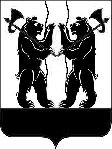 